AZƏRBAYCAN RESPUBLİKASI TƏHSİL NAZİRLİYİAZƏRBAYCAN DÖVLƏT İQTİSAD UNİVERSİTETİFakultə : “İqtisadiyyat”İxtisas : “İqtisadiyyat”      B U R A X I L I Ş  İ Ş İMövzu : “Qədim ipək yolunun bərpasının Azərbaycanın sosial-iqtisadi inkişafında rolu”İşin rəhbəri : i.e.n., dos. İsayev S.ZTələbə : Vəliyev XəyyamBölmə : AzərbaycanQrup : S1-16-404Bakı 2019MündəricatGİRİŞ..................................................................................................4I FƏSİL. QƏDİM İPƏK YOLUNUN ÖLKƏLƏRARASI TİCARİ-İQTİSADİ MÜNASİBƏTLƏRİN FORMALAŞMASIDA VƏ İNKİŞAF ETDİRİLMƏSİNDƏ ROLU ……………..…...........................................................7Qədim ipək yolunun formalaşması və  inkişafı mərhələri…......................................................................7Müasir xarici ticarət münasibətləri sistemində İpək yolunun əhəmiyyəti......................................................121.3. İpək yolunun potensial imkanlarından istifadə sahəsində marşurut ölkələrinin əməkdaşlıq formatı …………………………...............................................18II FƏSİL. AZƏRBAYCAN RESPUBLİKASININ SOSİAL-İQTİSADİ İNKİŞAFI KONTEKSTİNDƏ QƏDİM İPƏK YOLUNUN BƏRPASININ  TƏSİRLƏR…………………………………………............232.1. İpək yolu marşurutu üzrə resbublikamızın xarici ticarət fəaliyyəti göstəricilərinin təhlili…………………………………………………..............232.2. Azərbaycanda sosial-iqtisadi məsələlərin həllinə Qədim ipək yolunun bərpasının təsir effektləri….................................................................................392.3. Qədim ipək yolunun potensialından istifadə sahəsində dövlət tədbirlərinin prioritet istiqamətləri………......................48Nəticə və təkliflər……………………………………........63İstifadə olunmuş ədəbiyyatlar …………………………………………............66GirişMövzunun aktuallığı. Tarixdə mövcud olmuş bütün dövlətlər daim bir-biri ilə iqtisadi-ticari əlaqələr formalaşdırmaq üçün bütün növ üsullardan istifadə etmişlərdir.Məhsulların beynəlxalq miqyasda hərəkəti ölkələrin daxili tələbatlarını ödəmək və gəlirlərin təmin edilməsi baxımından inkaredilməz yerə malikdir.Müasir dövrdə xarici ticarətin səmərəli şəkildə təşkil edilməsi ticarət əlaqələrinin möhkəmliyi ilə birbaşa bağlıdır.Yeni dünyanın əsaslı dəyişikliklərə ehtiyac duyması ticarət münasibətlərində fərqliləşmənin planlanmasına səbəb olmuşdur.Ən yeni və böyük mega layihə olan Yeni İpək Yolunun təşkilinə olan maraq məhz bunun nəticəsində meydana gəlmişdir.İqtisadiyyatların liberallaşması və globallaşması ixtisaslaşmanın nə qədər əhəmiyyətli olduğunu göstərir.Xüsusilə açıq dünya bazarlarının gündən günə daha da artdığı dövrdə.Bir sıra nəhəng dövlətlərin həm öz məqsədlərinə nail olmaq naminə həm də dünyadakı iqtisadi və siyasi proseslərin özləri tərfindən idarə olunmasına xidmət etmək  üçün digər ölkələri içərisinə alan müxtəlif sahələr üzrə olan təşkilatların yaradılmasına meyillidirlər.Tarixi İpək Yolunun təşkili dünyanın iqtisadi gücünə görə ikinci dövləti olan Çinin qədimdən bu günə kimi mədəni,tarixi,sosial köklərə sahib əlaqələrin əsasında ərsəyə gətirilməsinin hazırlığıdır.Azərbaycanın son illərdəki iqtisadi konyuktura dəyişiklikləri qarşısındakı çətinlikləri dövlətin iqtisadi fəaliyyət planlarına təzədən nəzər salınması ilə nəticələndi.Hal-hazırda vəziyyətin stabil olmasına baxmayaraq təhlükə və risklərdən maximum dərəcədə sığortalanmaq üçün dövlət yeni fikirlər və mənbələr axtarışındadır.Bu mənbələrin ən əsası Yeni İpək Yolunun potensial imkanlarından istifadədir.Sosial-iqtisadi problemlərin ən aktual həllinin tapılması vacib olan bir digər məsələdir.Çünki əldə edilən imkanların səmərəlilik təmin olunaraq istifadə edilməsi lazımsız resurs itgilərinin qarşısını alır.Məhz buna görə Azərbaycan Respublikası yeni mega proyekti ölkə qarşısındakı vacib bir məsələ olaraq qoymuş və həmçinin yaranacaq bu yeni təşkilata üzvlük prosesini həm asanlaşdırmaq həm tam şəkildə yararlanmaq üçün müəyyən strateji yol xəritləri hazırlamşdır.Təkcə Azərbaycanın deyil, Asiya,Avropa və Afrika ölkələrinin layihəyə olan marağı onların atdığı hər addımda hiss olunur.Belə bir şəraitdə iqtisadi-sosial təsirlərin əvvəlcədən analiz edilib, ümumiləşdirmələr edərək proqnoz verilməsi çox vacibdir.Problemin öyrənilmə səviyyəsi. Qədim İpək Yolunun yenidən bərpası üzrə sosial,iqtisadi,siyasi və mədəni sahələr əsasında  müxtəlif tədqiqatlar aparılmışdır.Mövzunun aktuallığından irəli gələrək hələ də tədqiqatlar davam etdirilir.Çünki, müxtəlif aspektlərdən dəyərləndirmək yolu ilə baş verə biləcək hallara ən yaxın nəticələrin alınması hədəflənir.Tədqiqatın məqsədi. Diplom işinin başlıca məqsədi tarixi İpək Yolunun yenidən işlək vəziyyətə gətirilməsi ilə Azərbaycan Respublikasının bu layihədə iştirak etməsi halında əldə edəcəyi sosial-iqtisadi faydaların müxtəlif aspektlərdən düzgün şəkildə dəyərləndirilərək mümkün qədər geçəyə yaxın nəticələrin alınmasına qadir olmaqdır.Daha dəqiq desək tədqiqat aşağıdakı vəzifələrə fokuslanır:Azərbaycanın xarici ticarət fəaliyyəti göstəricilərinə əsasən Yeni İpək yolunun təhliliYaranacaq potensial imkanlardan lazımınca istifadə etmək üçün görüləcək prioritet işlərin təyin edilməsiRegional və global miqyasda əməkdaşlıq əlaqələrinin öyrənilməsi Proyektin Azərbaycan üzrə əhəmiyyətinin müəyyən edilməsiSosial-iqtisadi problemlərin həllində layihənin müsbət effektlərinin araşdırılmasıTədqiqatın nəzəri və metodoloji bazasını Qədim İpək Yolunun yenidənqurulması ilə bağlı nəzəri müddəalar, yerli və xarici ölkələrin iqtisadçı analitiklərinin əsərləri,onları bu yöndəki fikirləri,analitik yanaşmaları,həmçinin dövlət səviyyəli fərman və sərəncamlar,huquqi normativ aktlar və digər rəsmi mənbələrdən götürülmüş məlumatlar təşkil edir.Tədqiqatın predmeti və obyekti.Araşdırılan tədqiqatın predmetini və obyektini Yeni İpək yolunun yaradılmasının Azərbaycana olan sosial və iqtisadi təsirləri,həmçinin xarici ticarətin effektiv təşkil olunması yolunda atılacaq addımlar təşkil edir. Tədqiqatın informasiya bazası.Dövlət Statistika Komitəsinin, İqtisadiyyat və Sənaye Nazirliklərinin, habelə xarici və yerli elmi ədəbiyyatların,internet materiallarının əsasında yazılmışdır.Tədqiqatın elmi yeniliyi. Tarixi İpək yolunun yenidən bərpası istiqamətində respublikamızn xarici-ticarət fəaliyyətinin, iqtisadi vəziyyətin təhlili və üzv olacaq ölkələr arasındakı qarşılıqlı əməkdaşlığın Azərbaycanın sosial-iqtisadi vəziyyətinə necə təsir edəcəyini müəyyənləşdirmək və problemlərin həll olunmasında gediş xətti əldə etmək üçün istifadə edilməsindən ibarətdir.Tədqiqatın praktiki əhəmiyyəti. Tədqiqatın praktiki əhəmiyyəti mənim fikrimcə Azərbaycanın beynəlxalq arenada ticari əlaqələr qurması zamanı qarşılaşa biləcəyi bütün növ sosial-iqtisadi effektlərin lazımınca azaldılmasından ibarətdir.Digər tərəfədən təhlükə və risklərə qarşı hazırlıqlı olmaq üçün zəif və üstün cəhətlərindən əvvəlcədən dəyərləndirilməsinə görə çox faydalı olacaqdır.I FƏSİL. QƏDİM İPƏK YOLUNUN ÖLKƏLƏRARASI TİCARİ-İQTİSADİ MÜNASİBƏTLƏRİN FORMALAŞMASINDA VƏ İNKİŞAF ETDİRİLMƏSİNDƏ ROLU1.1. Qədim ipək yolunun formalaşması və  inkişafı mərhələriAsiya qitəsinin əhalisi iqlim dəyişikliklərindən özlərini xilas etmək üçün 5000 min il bundan əvvəl yeni ticarət şəbəkələri yaratmağa cəhd edirdilər.İlkin mərhələdə əhatə dairəsi kiçik olan yollar getdikcə böyüməyə başladılar və sonunda qədim ipək yolu formalaşdı.Şərq və qərb ticarət xəttlərini birləşdirən bu komplex sistem insanlara o dövr üçün ən məqsədyönlü həll kimi görünmüşdür.İpək yolu Asiya qitəsi boyunca uzanan və Yaponiyadan Avropa qitəsinə qədər olan ölkələri birləşdirən qədim ticarət marşrutları şəbəkəsidir.İpək yolu adı təxminən e.ə 200-cü illər civarında baş verən qitələrarası ipək ticarətindən gəlir.İpək istehsalı 6000 il əvvəl Çində meydana gəlmişdir.Öz əhəmiyyətini 1500 il qoruyaraq bu gün movcud olan beynəlxalq ticrətin əsas prinsiplərinin formalaşmasına səbəb olmuşdur.Ev heyvanlarının əhilləşdirilməsi karvanların və əlaqəli olaraq beynəlxalq ticarətin yaranmasına səbəb olmuşdur.Yükdaşımada dəvələr üstünlük verilmişdir.Çünki quraq ərazilər və çətin səhra şəraitində dəvələrin istifadəsi məqsədə uyğun idi.Su yolları vasitəsilə yük daşıma da isə gəmiçiliyin vacib yeri vardır.Dənizçilər ticarətin təhlükəsizliyini təmin etmək üçün bu sahədə olan anlayışlarını  artırmış və fikir mübadilələri etmişdirlər. Dini düşüncələrin daşınması da ticarət yolları vasitəsilə asanlaşmışdır.Hindistanın şimalına buddizmin yayılmasına məhz bu yollar səbəb olmuşdur.İlk beynəlxalq ticarət Anadolu Misir Hindistan və Mezopatomiyada meydana gəlmişdir.Anadoludan çıxarılan obsidianın ixracı hələ 12000 il əvvələ təsadüf edir.Daha sonralar Mezopatomiyada 4000 il əvvəl baharat ticarəti edilmişdir.Çinlilər bu qədim yolları bərpa edərək ipək ticarətini aktivləşdirmişlərdir.Eramızdan əvvəl 2-ci əsr də hakimiyyətdə olan imperator Vu Çinin şimal vilayətlərinə süvari dəstələrini göndərərək basqınlar edirdi.Bu zamanlarda  imperator müttəfiqlər qazanmaq üçün öz elçisini qərbə doğru ekspedisiyaya göndərir. İndiki Özbəkistan olan Fərqanə vilayətində çörək buğda un ilə yanaşı cənnət atları deyilən xüsusi növ atlar da mövcud olmuşdur.Elçi geri qayıtdıqdan sonra əldə etdiyi məlumatları imperatora çatdırır.Fərqana vilayətinin zənginlikləri cənnət atları adında 3 illik qarşıdurmaya səbəb oldu.Lakin bu müharibənin sonunda Çinin əhalisinin həyat standartı yüksəldi və şəhərlər nisbətən böyüdü.Yaranan iqtisadi artım və siyasi sabitlik ölkədə luks mallara olan tələbatın artmasına gətirib çıxardı.İpək yolu üzərində bir zamanlar işıqlı şəhərlər,səhra vahələri və bazar şəhərləri dolu idi.Lakin yolların və şəhərlərin necə formalaşdığını dəqiq aydınlaşdırmaq çətindir.İpək yolunun istifadəsi 1453-cü ilə qədər aktiv şəkildə davam etmişdir.İpək yolunun ləğv edilməsinin əsas səbəbi Osmanlı imperatorluğu ilə Çin arasında ticarətin zəifləməsi və dayandırılması və Avropa ölkələrinin təşkil etdiyi ekspedisiyalar zamanı Hindistana dəniz olunun tapılmasıdır.Çünki həmin dövrdə ticarət yollarının idarəsini Osmanlı imperiyası təmin edirdi.İpək yolunun ticarətlə yanaşı mədəniyyət və tarixə də təsirləri böyük olmuşdur.Qədim ipək yolu bir çox cəhətdən Əhəmənillər dövründə(550-330) daha çox inkişaf etmişdir.Bunun başlıca səbəbi Əhəmənilər imperiyasının Misir, Anadolu, Mezopotamiya, Fars və Orta Asiya bölgələrindəki uzun müddətli hakimiyyətidir.Əhəmənilər dövləti hakimiyyətləri boyunca imperiya ərazisində və ətrafında davamlı sabitliyə nail ola bilmişlər.Lidia dövlətinə qədər uzanan təhlükəsiz ticarət sonralar Yunanıstan və Şərqi Avropa ilə möhkəm ticarət əlaqələrinin yaradılmasına səbəb olmuşdur.Hellenistik və Fars təsirləri böyük ipək yolunun tarixində mühüm yerə malikdir.Böyük İskəndərin hücumlarının Hindistana və Orta Asiyaya yayılması Qərb ölkələrinin Şərqin  zənginliklərini görməsinə səbəb oldu.Hind-Yunan mədəni və ticari əlaqələrinin əsaslı şəkildə qurulması məhz bu dövrə təsadüf edir.Eynilə Fars dövlətinin Çin hökmdarları ilə formalaşdırdığı diplomatik əlaqələr həmin dövr üçün böyük əhəmiyyət kəsb edirdi.Hətta Roma ilə Fars dövlətləri arasında fərqli münaqişələr mövcud olsa da ticarətə  ciddi təsirlər olmamışdır.Bu dövrdə ipək ticarəti Çindən Aralıq dənizi ilə uzanaraq Parfiyaya qədər uzanırdı.Ticarət təkcə quru yolları ilə deyil eyni zamanda dəniz marşrutları vasitəsilə də həyata keçirilirdi.Roma imperiyasının 1-ci əsrdə bağladığı sülh müqavilələri 200 il boyunca davam etdi və nisbətən sabit iqtisadi-siyasi vəziyyət hökm sürdü.Han Çin dövləti ilə Roma imperiyası arasında olan sülh davamlı ticarət ilə nəticələndi. Aralarındakı məsafənin çox olduğun baxmayaraq iki dövlətin ticarətini bacarıqlı tacirlər təmin etdilər.Roma imperiyası dövründə ipək yolu ilə Çindən gətirilən ipək məhsullarına tələbin azalmasına baxmayaraq yeni məhsullar rəğbət görürdü.Xüsusilə kağız, barıt, keramika ,maqnitli kompaslar və digər texnologiya məhsulları diqqət mərkəzində idi.Əvvəllər tələbdə olan bu ciddi azalmanın başlıca səbəbi Roma senatının ipək paltarlara olan qadağaları olmuşdur.Xüsusilə qadınlar tərəfindən çox istehlak edilən ipək geyinlərdən kişilər də istifadə edirdi.İsthelakın kütləviliyi və xərclərin böyük olması dövlət tərəfindən tədir görülməsini zəruri etmişdir.Lakin ipək ticrətinin erkən dövrlərində Romada Çin ipəyinə tələb böyük olmuşdur.Bunun başlıca səbəbi Çin ipəyinin nisbətən daha ucuz və keyfiyyətli olması idi.İpək yolu vasitəsilə Roma daşınanlar sadəcə əmtəələr deyildi.Eyni zamanda xəstəliklər idi.İkinci əsrin sonlarında Roma əhalisinin 10% vəba xəstəliyi ucbatına həyatını itirmişdi.Tarixçilərin fikirlərinə görə ilk dəfə vəba xətəliyi karvan yolları vasitəsilə Çindən gətirilmişdir.İslam dövlətinin ipək yoluna hakimlik etdiyi dövrdə ticarətlə yanaşı yolların genişləməsi vasitəsilə nüfuzlu ideyaların araşdırılması və fikir mübadiləsi üçün əsəslı motivasiya qaynağına çevrilmişdi. Ərəb dövlətin sərhədləri 8-ci əsrdə Çinin qərbinə qədər uzanırdı.Olduqca məhsuldar olan müsalman alimlərinin cəbr triqonometriya optika anatomiya astronomiya və tibb sahələrində olan bilgiləri böyük rəğbət görürdü.Avropanın intibah dövründə Çinin luks əşyalarına olan tələb yüksək səviyyəyə çatmışdır.Daha sonralar bu tələbatın ödənməsi üçün İpək yolunun idarəsini Osmanlı dövləti almışdır.Lakin vergilərin ödənməsində yayınmaq üçün Çinin zənginliklərindən faydalanmaq məqsədi ilə Avropa ölkələri dəniz yolları tapmağa cəht göstərmişlərdir.Məhz bu dövrlərdə quru yollarının əhəmiyyəti azalmışdır.İpək yolunun aqibəti müxtəlif Çin sülalələrinin dövründə müxtəlif olmuşdur.Qərbi Xan sülaləsinin dövründə ipək yolunun təhlükəsizliyini təmin etmək üçün bir sıra tədbirlər görülmüşdür.Xüsusilə qərb bölgələrinə uğurlu yürüşlər təşkil etmiş və müvəffəqiyyət əldə etmişdir.Həmçinin böyük Çin səddi Hunların ziyanverici hücumlarından qorunmaq üçün məhz Qərbi Xan sülaləsinin dövründə inşa edilmişdir.Eramızdan əvvəl 206-cı ildən eramızın 24-cü ilinə kimi bu sülalə yolu müdafiə etmişdir.Şərqi Xan sülaləsi dövründə Ban Çao və Ban Yong bölgələrinə bir sıra yürüşlər təşkil edilmişdir.Bu yürüşlərin məqsədi çıxan üsyanları boğmaq və sülhü təmin etmək üçün olmuşdur.Ticarətin davamlı olması üçün Şərqi Xan sülaləsi 25-220-ci illərdə xidmət göstərişdir.Tang sülaləsi dövründə Qədim ipək yolu tarixinin ən bərəkətli dövrünü yaşamışdır.Hətta bu dövrə Qızıl Dövr də deyirlər.Xüsusilə 755-762 illərdə ipək yolu böyük bir inkişaf göstərmişdir.Lakin Anshi üsyanından sonra nisbətən zəifləmişdir.Monqol imperiyasının yranması və Çində Yuan sülaləsinin hakimiyyətə gəlməsi İpək yolunun müvəqqəti olaraq yenidən canlanmasına səbəb oldu.Hər nə qədər monqol imperiyası ticarətçilərə qarşı yaxşı münasibət göstərib onlara bir sıra imtiyazlar versələr də İpək yolu genişlənmədə nəticə verə bilmədi.Monqollar ölkəyə gələ ticarətçilərə yollarda azad şəkildə səyahət etmələri üçün xüsusi imtiyazlı sənəd Qızıl Tablet verirdilərQədim ipək yolunun ən yeni formasını 21-ci əsrdə Çin Xalq Respublikası həyata keçirilməyi planlayır.Bunun üçün vacib olan bütün tədbirlər görülür və planlar hazırlanır.Siyasi-iqtisadi yönləri üzrə qarşıya çıxa biləcək problemlər dəyərləndirilir.Hətta Çin respublikası layihənin təşkil olunması üçün maliyyə dəstəyini gündən-günə artırır.Çin dövləti tərəfindən yaradılan İpək yolu infrastruktur fondu habelə Çin İnkişaf Bankı, Asiya İnfrastruktur İnvestisiya Bankı və Çin EXIM Bankının maliyyə dəstəyi bunun əsas göstəricilərindəndir.İpək yolu infrastruktur fondunun sərəncamındakı vəsaiti 40 milyard ABŞ dolları təşkil edir.Həmçinin 2014-cü ildə yaradılmış Asiya İnfrastruktur İnkişaf bankının daxili maliyyə imkanları 100 milyard ABŞ dollarıdır.Eynilə həmən il yaradılan Yeni İnkişaf Bankının vəsaiti də 100 milyard ABŞ dollarıdır. 1.2. Müasir xarici ticarət münasibətləri sistemində İpək yolunun əhəmiyyətiBir kəmər bir yol olaraq da adlandırılan Çinin yeni ipək yolu proyektinin onu əhatələyən ölkələrin xarici ticarət münasibətlərində rolu böyükdür.Ümumiyyətlə bu yeni layihənin qarşısında beş əsas məqsəd durur:Pul dövriyyəsinin davamlı olaraq artırılmasıNəqliyyat infrastruktunun yaxşılaşdırılmasıProblemsiz ticari əlaqələrin təşkil olunmasıSiyasi ünsiyyət çətinliklərinin həll etməkMillətlər və xalqlar arasındakı anlayışı artırmaqBəzi analitiklər Yeni ipək yolu proyektini Marşall Planı müqayisə edirlər.Ancaq aradakı əsas fərq İpək yolu proyektinin Çin üçün daha çox iqtisadi əhəmiyyət kəsb etməsidir.Çin ifrat istehsal problemini ən qısa  zamanda həll etməyə çalışır.Müasir ipək yolu əvvəlinə nisbətən həm həcm cəhətdən həm də beynəlxalq əlaqələr aspektindən xeyli böyükdür.Dəniz quru və hava nəqliyyat yolları vasitəsilə Asiya qitəsindən Avropaya qədər 7000 km məsafəsində olan bütün məntəqələri birləşdirəcək bu mega proyekt keçmişdən bu günə doğru davam edən ticarət əlaqələrini əvvəlki vəziyyətinə qaytarmağa xidmət edəcək.Bu proyektin Asiya və Avropa qitəsində 65 ölkənin qarşılıqlı əməkdaşlığı ilə həyat keçirilməsi mövcud iştirakçı olan bütün ölkələrin iqtisadi-siaysi və sosial gələcəkləri üçün əhəmiyyətli yerə malikdir.Daxil olan ölkələin ümumilikdə iqtisadi gücü 20 trilyon ABŞ dollarını keçir.Həmçinin yeni ipək yolu Çin ilə Avropa qitəsi arasında olan ticari yük daşımaların müddətini 45 gündən 15 günə kimi azaldacaq.İpək yolu proyektinə daxil olan ölkələr bunlardır: Şərqi Asiyada- Monqolstan, Sinqapur, Malayziya, İndoneziya, Myanmar, Tayland, Laos, Kamboçya, Viyetnam, Bruney, Filippin ; Qərbi Asiyada -İran, İraq, Türkiyə, Suriya, İyordaniya, Lübnan, İsrail, Fələstin, Səudiə, Ərəbistan, Yəmən, Oman, BƏƏ, Qətər, Kuveyt, Bahreyn, Yunanstan, Kipr, Misir; Cənubi Asiyada- Hindistan, Pakistan, Banqladeş, Əfqanistan, Şri-lanka, Maldiv adaları, Nepal Butan; Orta Asiyada -Qazaxstan, Özbəkistan ,Türkmənistan, Qırğızstan, Tacikstan;Müstəqil Dövlətlər Birliyində - Rusya Federasiyası, Ukrayna, Belarusya, Gürcüstan, Azərbaycan, Ermənistan, Moldova; Şərqi Avropada -Polşa, Litvanya, Estonya, Latvia, Çexiya, Slovakiya, Macarıstan, Sloveniya, Xarvatiya, Bosniya Hersoqavina, Montenegro, Serbiya, Albaniya, Rumunya, Bolqariya, Makedoniya.Bu ölkələr birlikdə dünya əhalisinin 60 %-ni Ümumi daxil məhsulun isə 1/3-ni təşkil edir.Çinin qloballaşması olaraq görünsə də beynəlxalq ticarətin yenidən qurulması stratejik əhəmiyyətə malikdir.Çinin lideri Xi Jinping 2013-cü ildə Avropa və Şərqi Asiyanı birləşdirəcək olan iki böyük infrastruktur və ticarət şəbəkəsinin planlarını açıqlamışdır.Planlarda qərbdə Sakit okendan başlayaraq Baltik dənizinə qədər olan hissədə İqtisadi kəmər və Dəniz ipək yolu olaraq tanınan iqtisadi əməkdaşlıq sahəsi nəzərdə tutulur.Xi Jinpingin məqsədi qarşılıqlı hörmət və qarşılıqlı güvənin sarsılmaz şəkildə formalaşması ilə xarici ticarət əlaqələri sistemini inkişaf etdirməkdir. Yeni ipək yolu layihəsinə daxil olan ölkələr şübhəsiz effektiv böyüməyə nail olacaqlar.Xüsusilə inkişaf etməkdə olan ölkələr daha çox faydalanacaqlar.Lakin bəzi Qərbi Avropa ölkələri o qədər də böyük fayda əldə edəcəklərinə inanmırlar.  Hal-hazırda ticarətin davamlı və təhlükəsiz təşkil edilməsi üçün hər ölkə öz məhsuliyyəti çərçivəsində addımlar atır.İnfrastruktur burada vacib amillərdən biridir.Nisbtən logistik infrastrukturu zəif olan ölkələr ya proyektin qurucusu olan Çin tərəfindən kreditləndirilir ya da bir başa özü daxili imkanlar hesabına lazımı səviyyə çatmağa cəhd göstərir.Orta Asiya və Şimalı Afrikadakı Ərəb baharından sonra iqtisadi -siyasi və sosial cəhətdən ciddi şəkildə zərər çəkən ölkələr layihədən üstün fayda əldə edəcək ölkələrin siyasi-iqtisadi təsirləri vasitəsilə normallaşma mərhələsinə keçə bilərlər.Digər tərəfdən beynəlxalq iqtisadi münasibətlərdə və müasir xarici ticari əlaqələrdə koridorların mövcud olacağı ərazi boyunca bir növ məcburi əməkdaşlıq halı müşahidə olunacaq.Dünyada bir-biri ilə beynəlxalq ticarət edən ölkələrin dörddə bir hissəsi qonşu ölkələrdir və aralarındakı məsafə 3000 km-dən azdır.Uzaq məsafələrdə yerləşən ölkələr isə hava və dəniz nəqliyyatı ilə ticarət həyata keçirirdilər.İpək yolu inkişaf etmiş dəmiryolu xəttləri vasitəsilə bu uzaq ölkələrin ticarət fəaliyyətini asanlaşdırmağı vəd edir.Eyni zamanda ucuz və təhlükəsiz ticarəti təmin etmək üçün bir çox infrastruktur layihələri Çin öz üzərinə götürür.Ümumilikdə quru və dəniz yolları limanlar da daxil olmaqla 1 trilyon ABŞ dolları məbləğində büdcə xərcləyib.Ticari infrastrukturun yüksək səviyyədə olması iştirakçı ölkələrin xarici ticarət balansını yüksəldəcək.Beynəlxalq nəqliyyat xərclərinin lazımınca azaldılması dövlətlər arası əmtəə dövriyyəsinin artmasına gətirib çıxaracaqdır.Regional və global ticari mühitə inteqrası olmaqda nisbətən çətinlik yaşayan dövlətlər artıq bu fürsətədən istifadə edə biləcəklər.Lakin Rusiya və Hindistan kimi nəhəng dövlətlər regional inteqrasiayaya hələ məsafəli dururlar.Layihədə ticarət etmək istəyən hər bir dövlət rəqabət maddi-texniki çatışmazlıqlar təhlükəsizlik riskləri və siyasi qeyri-müəyyənliklə mübarizə aparmalıdırlar.Formalaşdırılan yeni yollar bütünlükdə yeni əlaqələri artırır.Xüsusilə Rusiyadakı Kaluga yaxınlığında yerləşən Vorsino sənaye parkı kargo qatarları vasitəsilə Çinin cənubi-şərqindəki Guangzhou şəhəri ilə birləşdirilir.Cəmi iki həftə davam edən bu nəqliyyat xətti bir aylıq dəniz daşımasına nisbətən həm vaxta qənaət edir həm də hava nəqliyyatına nisbətən 80% daha ucuz başa gəlir.Gələcəkdə Trans-sibir sürətli qatar xəttinin də təşkil eilməsi planlaşdırılır.Bu marşrutları Sibir İpək yolu adlandırırlar.Qazaxıstan Xəzər dənzindən Qara dənizə kimi uzanan bir koridor inşa etmək fikrindədir.Proyektin reallaşdırılması üçün Çinli inşaat şirkətləri rentabellik dəyərini müəyyən etməyə çalışırlar.Qeyd edim ki marşrutların ticari əlaqələrin keyfiyyətinin artırılmasında rolu böyükdür.Buna misal olaraq Çindən Tehrana cəmi 14 gündə gələn kommersiya qatarını göstərmək olar.Məsafənin 10400 km olmağına baxmayaraq qatarın Şanxaydan Bandar Abbasa qədər qlsa bir zamanda gəlməsi təqdirə layiqdir.Söhbəti gedən qatar xətti hələ sürətli qatar sistemi deyildir.İran və Çin dövlətləri qarşılıqlı şəkildə ticarət həcmlərini 600 milyard ABŞ dollarına çatdıracaqlarını ilk on il ərzində özlərinə prioritet seçmişlərdir.Hal-hazırda dünya ticarətində istifadə edilən konteynerlə yük daşımalarının 90%-ə yaxını okean marşrutları vasitəsilə həyata keçirilir.Beynəlxalq ticarətdə riskililik dərəcəsini və vaxt problemini həll etmək üçün yükdaşımaların sürətli qatarlar vaitəsilə təşkil edilməsi Çinin başqa prioritetlərindən birdir.Bəzi inkişaf etməkdə olan ölkələrin mallarının Avropaya habelə Asiyaya daha ucuz daşınması həmin malların qiymət faktoruna ciddi təsir edir.Bu isə rəqabətqabiliyyətlilik cəhətindən inkişaf etməkdə olan ölkələrə əlavə üstünlük qazandırır.Ticari əlaqələrin qurulmasında Çinə qarşı ən çox yaxınlıq göstərən Hindistan Pakistan və Banqladeşdir.Şri-lanka və Nepal isə ikinci yerdədir.Yük qatarlarının Türkiyə ərazisini tranzit keçiş xətti olaraq istifadə etməsi başqa bir mühim məqamdır.Çünki yük qatarlarının İstanbul boğazının altındakı sualtı keçiddən keçərkən fasilə verməsi Türkiyəyə ciddi iqtisadi qazanc yaradacaq.Həmçinin Türkiyə siyasi-iqtisadi arenada potensial gücünü artıracaq.Eynilə turizm potensialı böyük olan Türkiyə Cumhuriyyətini ziyarət edən turist sayındada artış görüləcək.İpək yolu marşurut xətti üzərində yerləşən ölkələrə turistik maraq çoxalır.Məhşur səyyah Marco Polonun yolundan getmək şüarı altında turlar təşkil olunur.Dünyada  dənizlərlə sərhəddi olmayan ölkələr beynəlxalq ticarətdən kənarda qalırlar.Orta Asiyada mövcud olan dövlətlərdən biri də Qırğızstandır.İpək yolunun Qırğızstandan keçməsi halında ticari əlaqələrlə yanaşı Qırğızstanın iqtisadi siyasi və mədəni əlaqlərinə də müsbət effektlər olacağı aydındır.Xüsusilə öz regionlarında maddi və mənəvi faydalar arayan bu kimi dövlətlər üçün mega proyektlərdə iştirak etmək cəlbedici görünür.Lakin formalaşdırılmaq istənilən Avrasiya azad ticarət  zonasının güclü rəqabət şəraiti Qırğızıstanın daxili bazarlarına bir qədər çətinliklər törədə bilər. Qırğızıstanın paytaxtı olan Bişkek şəhəri Çindən gətirlən malların Qazaxıstan Və Rusyaya paylanmasını əsas nöqtəsidir.Eyni zamanda Kara-suu şəhəri Çin gətirilən məhsullarının Özbəkistan və Tacikistan dövlətlərinə topdansatışı zamanı əhəmiyyətli yerə malikdir.Yeni ipək yolunun yaratdığı ticari imkanlara misal olaraq Bruney dövlətinin təbii neft və qaz ixracını göstərmək olar.Hidrokarbon ehtiyyatlarına malik olan Burney dövlətinin təbbi sərvətlərini satması üçün boru kəmər istehsal etməyə material problemi yaşayırdı.Çin dövlətinin 2123 milyon ABŞ dolları məbləğindəki maliyyə dəstəyi ilə bu problem aradan qaldırıldı və Burney xaricə neft və qaz satmağa başladı.Həmçinin bu yeni layihə 300-dən çox iş imkanı formalaşdırdı.Qədim ipək yolunun yenidən bərpasının bir sıra üstünlükləri vardır.Bunlara misal olaraq ölçüsünün böyük olmasını və əhatə dairəsinin genişliyini, istifadə olunmasına görə potensialını, əlaqələrin artırılmasında təkanverici qüvvəsini göstərmək olar.Ölçüsünün böyük olması və əhatə dairəsinin genişliyi ilə dünya əhalisinin ÜDM-sinin üçdə ikisini, ticarətin isə üçdə birini təşkil edir.Digər tərəfdən istifadə olunmasına görə potensialını isə proyektə daxil olacaq ölkələrin son illərdəki ticari potensialı müəyyən edir.Bu ölkələr son 12 ildə qlobal ixracatdakı payını təxmini olaraq 2 dəfə artırmışdır.Lakin layihənin qurucusu olan Çin bir sıra məhsuliyyətlər də daşımaqdadır.Çünki Tacikistan, Əfqanıstan, Laos, Nepal kimi infrastruktura ,nisbətən zəif siyasətə və mövcud olan digər çatışmamazlıqlara görə ticarətə əlverişsiz olan ölkələrə əgər layihə uğurlu alınarsa dünya iqtisadiyyatına inteqrasiyasında kömək etməlidir.Dövlətlər arasındakı iqtisadi-sosial-mədəni əlaqələrin qurulması habelə həmin dövlətlərə yönələcək investisiya və ticarət imkanlarının tənzimlənməsi üçün Yeni ipək yolu üzrə regional əməkdaşlıqlarının artmasına gətirib çıxardı.1.3. İpək yolunun potensial imkanlarından istifadə sahəsində marşurut ölkələrinin əməkdaşlıq formatı … Qədim ipək yolunun yenidən bərpası zamanı dəniz və quru yollarının üzərində yerləşən dövlətlərin iqtisadi-siyasi əməkdaşlığı qaçılmaz haldır.Həyata keçiriliməsi planlanan bu keçiş xəttləri 6 koridordan ibarətdir.Bu koridorlar Avropa Asiya və Afrika qitələrində yerləşərək Bir Kəmər Bir Yol proyektinin coğrafi struktur üzrə formalaşmasından təşkil olunacaqdır.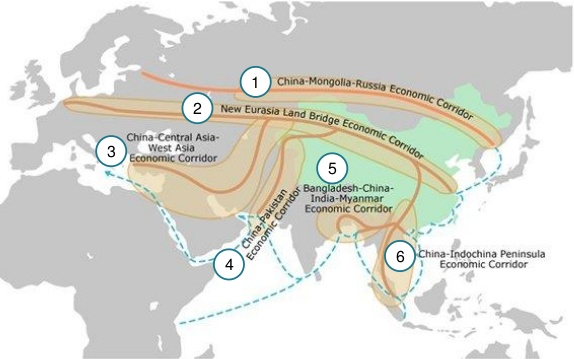 Şimali Çindən Monqolustan yolu ilə Şərqi RusiyayaQərbi Çindən Qərbi RusiyayaQərbi Çindən Orta və Qərbi Asiya yolu ilə TürkiyəyəCənub-qərbi Çindən PakistanaCənubi Çindən Banqladeş və Myanmar yolu ilə HindistanaCənubi Çindən Sinqapura çin-hindu yolu iləQədim İpək yolunun yenidən qurulması və eyni zamanda ticarət əlaqələrinin təmin edilməsi üçün İran İslam Respublikasının rolu böyükdür.Hələ qədim ipək yolunun mövcudluğu zamanında Çin ilə İranın qarşılıqlı əməkdaşlığı marşrutların taleyini müəyyən etmişdir.İran İslam Respublikasının son zamanlardakı siyasi proseslərdə təklənməsi və marşrutların keçiş xəttindəki stratejik mövqeyi onun ticari-iqtisadi əlaqələr baxımdan Yeni ipək yolu layihəsini yeni bir fürsət kimi görməsinə səbəb olur.İran İslam Respublikası Xi Jinping tərəfindən Yeni ipək yolu layihəsinin təşkilini elan edəndə çox müsbət rəy bildirdi.Prezident Həsən Ruhani verdiyi mətbuat konfranslarının birində bu şərhi söyləmişdir: “Çin indi İranın Çinidir.İranın ən böyük ticarət ortağıdır.Çinlə beynəlxalq və regional məsələlər üzrə bir çox əməkdaşlıq müqaviləsi var.İpək yolunun dirçəldilməsi ideyası ilə razıyıq.Keçmişdə Çin ipək yolu ilə yanaşı mədəniyyət iqtisadiyyat və ticarət enerji və nəqliyyat kimi digər sahələrdə də ölkələrlə qarşılıqlı əlaqədədir.Çin ilə İran arasındakı bu əlaqələr bölgədəki digər ölkələrlə də bərpa edilə bilər.İpək yolu İqtisadi kəmər planı uğurlu ola bilər.”İran və Çin dövlətləri qarşılıqlı şəkildə ticarət həcmlərini 600 milyard ABŞ dollarına çatdıracaqlarını ilk on il ərzində özlərinə prioritet seçmişlərdir.Çin ayrı-ayrılıqda Asiya və Avropa ölkələri ilə ticari mühitin hazırlanması üçün münasibətlərini yaxşılaşdırmaq yolunda addımlar atır.Buna misal olaraq İtaliya dövlətini göstərmək olar.İtaliya G7 ölkələri arasında İpək yolu proyektini dəstəklən ilk ölkə oldu.İtaliya baş naziri Giuseppe Conte və Xi Jinping arasında memorandum imzalanmışdır.Amma bütün ölkələrin ticari ittifaqa daxil edilməsi effektiv diplomatiya tələb edir.Həmçinin bəzi ölkələrin güclü rəqabət şəraitində ticarət etməsi üçün cari iqtisadi vəziyyəti zəifdir.Pakistan və Şri-lankanın xarici borclarının böyük qisminin Çin ödənməli olduğu gerçəyi buna misaldır.Digər Rusya, Çin, Yaponiya, Cənubi Koreya ilə birlikdə Avrasiya iqtisadi birliyində birləşməyə çalışır.Buna da İpək yolunun başqa növü demək olar.Çin və Qazaxısatan arasındakı yaxın inteqrasiya cəhdlərini xüsusi qeyd etmək lazımdır.Transavrasiya dəmir yolu marşrutu Çinin Siçuan əyalətindən Qazaxıstan Rusiya Belarusiya Polşa arasında habelə Duisburq Almaniyaya qədər olan məsafədə fəaliyyət göstərcək.Qazaxıstan və Çin bu təşəbüslərlə azad ticarət zona formalaşdırmaq fikrindədirlər.Həmçinin Monqolustan və Çin arasında iqtisadi əməkdaşlıq zonası da yaradılmışdır.Təşkil edilmə zamanı 135 milyon ABŞ dolları məbləğində xərc çəkilmişdir.Ötən illər ərzində Proyektin ən böyük tənqidçilərindən olan Yaponiya kiçik ölkələrə Çindən alınan borcların dayanıqlılığı ilə bağlı xəbərdarlıq etsə də artıq bu fikrindən dönüb.Yaponiya layihələrin çatışmazlığı olaraq nəqliyyat infrastrukturunu göstərirdi.Lakin indilərdə Yaponiya və Çinin  ipək yolu üzrə çoxsaylı layihələrdə əməkdaşlığını xüsusi qeyd etmək lazımdır.İki ölkə arasındakı narazılığın başlıca səbəbi İkinci Dünya müharibəsi dövründə 200 milyon çinlinin həyatını itirməyi göstərilir.Çin xalqının qan yaddaşı olaraq qalan bu hadisə yeni ipək yolunun canlandırılması təşəbbüsü ilə iki ölkə arasında ticari maneə olmaqdan çıxır.Türkiyənin beynəlxalq arenada yeni ticari imkanlar axtardığı məlumdur.Öz geo-strateji mövqeyinə görə Türkiyə ipək yolunda xüsusi yer tutmaq istəyir.Məhz buna görə Şərqi Türkistan məsələsinin qabardılması iki ölkə arasında olan mədəni-iqtisadi  və ticari əlaqələrə təsir göstərmir.Bunun başlıca səbəbi Çin və Türkiyənin İpək yolu proyektinin həyata keçirildiyi zaman əldə edəcəyi əvəzolunmaz çoxyönlü mənfəətdir.Türkiyənin son illərdə infrastrukturun yaxşılaşdırılması üçün həyata keçirdiyi  və keçirəcəyi layihələr olan İrandan Trabzona sürətli qatar xətti TANAP təbii qaz boru kəməri və 3-cü hava limanı yeni ipək yolunun bərpasına nə qədər əhəmiyyət verdiyinin əsas göstəriciləridir.Afrikanın bəzi ölkələrinin ipək yolu ticarət marşrutları üzərində yerləşməsi Çinin bu ölkələrə xüsusi diqqət yetirməsinə səbəb oldu.Tanzaniyada inşa edilməsi planlanan Bagamoyo limanı Afrikadakı ən böyük dəniz limanı olacaq.Bu dəniz limanında yük daşımaları asanlaşdırmaq üçün texnoloji logistik və turistik parklar kommersiya və sənaye zonalar həmiçinin təhsil bölgələri olacaq.Layihənin həyata keçirilməsi üçün Tanzaniya höküməti müzakirələrin son hədd olduğunu bildirir.Afrika ölkələri olan danışıqlar uzun müddətdir davam etsə də Çin yalnız Kenya və Efiopiya ilə konkret razılığa gəlmişdir.Nayrobidən Mombasa limanına qədər olan 466 km-lik dəmir yolunun 2017-ci ildə açılışı edilmişdir.Eyni zamanda Efiopiyanın paytaxtı olan Əddis Əbəbədən Cibuti limanına qədər 756 km-lik elektrik dəmir yolu xətti də açılmışdır. Digər Afrika dövlətləri olan Cənubi Sudan Uganda Uranda Burundi ilə də yaxın əlaqələrin qurulması hədəflənir.Çin infrastruktur proyektlərini daha çox Şərqi Afrika üçün müəyyən etsə də Anqola və Nigeriyanı daxil etməyi həmçinin marşrut xəttlərini Qərbi Afrikada Dakardan Libreville və Laqos sahillərinə qədər uzatmağı planlayır.Son zamanlarda Çinin İpək yolunun təşkili məqsədi ilə Kamboçyaya qoyduğu birbaşa investisiyalar yerli əhalinin yaşayış səviyyəsinə müsbət təsir etdi.Kamboçiya-Çin arasında olan azad iqtisadi zonadakı əksər şirkətlər çinli şirkətlərdir.Almaniya ilə Çinin ipək yolu çərcivəsində əməkdaşlığı üçün Duisburg liman şəhərinin əhəmiyyət böyükdür.Çindən gələn yük qatarları bu şəhərdə boşaldılır.Məhz buna görə Duisburga Almaniyadakı Çin şəhəri deyirlər.Orta Asiyada yerləşən Qırğızıstan dövlətinin İpək yolunun vasitəsilə daşınacaq olan malların Özbəkistan dövlətinə paylanması üçün rolu böyükdür.Çünki Çin ilə Özbəkistan dövləti arasında birbaşa dəmir yolu mövcud deyildir.Bu isə iki ölkə arasındakı ticarəti çətinləşdirir.Qırğızıstan-Özbəkistan-Çinin təşəbbüsü ilə yaxın zamanda dəmir yolu xətti çəkilməsi planlanılır.Bu infrastruktur  layihəsinə Tacikistan dövlətinin qoşulması da hədəflənir.Tacikistan kimi iqtisadi cəhətədn çox zəif olan bir dövlətin bu ticari ittifaqa qoşulması faydalıdır.Çünki yüksək xarici borclanma ilə ölkənin əhalisinin rifanı artırmaq qeyri-mümkündür.Enerji istehsalı  cəhətdən ciddi problemlər yaşayan Taciktan dövlətinin  Çin ilə son zamanlardakı əlaqələri yaxşı vəziyyətdədir.Çin ölkədə enerji sektoruna bir sıra investisyalar edərək Tacikistan dövlətinin bu problemini həll etməyə çalışır.Verilən 1 milyard ABŞ dolları məbləğindəki kreditin böyük bir hissəsi ölkənin enerji problemini həll etməyə xərləndi.Qalanı isə avtomobil yolu infrastruktrunun yaxşılaşdırılmasına xərcləndi.Bir çox yönü ilə potensial imkanları olan Yeni İpək yolu məqsədlərin və hədəflərin reallaşdırılmasında təşviqedicidir.Tarxi ipək yolunun bərpasının nəqliyyat infrastrukturu cəhətdən məqsədləri aşağıdakılardır:Nəqliyyat əlaqələrinin inkişafı ilə yük və sərnişinlərin beynəlxalq  daşınmasıTranzit yük və sərnişin daşımaları üçün lazımi mühitin formalaşdırılmasıDaşınan yüklərin qısa müddətdə məntəqələrə çatdırılmasıAparılan nəqliyyat siyasətinin uğurlu şəkildə təşkil olunmasıDaşınan mallar üzrə tarif və vergilərə xüsusi güzəştlərNəqliyyat sahələrinin koordinasiyalı fəaliyyətinin təminiBeynəlxalq yük və sərnişin daşımaları üçün tariflər sahəsində uyğunlaşdırılmış siyasətMüxtəlif daşımaların birləşdirilməsinin tərtibinə uyğun fəaliyyət proqramının işlənib hazırlanmasıII FƏSİL. AZƏRBAYCAN RESPUBLİKASININ SOSİAL-İQTİSADİ İNKİŞAFI KONTEKSTİNDƏ QƏDİM İPƏK YOLUNUN BƏRPASININ  TƏSİRLƏR2.1. İpək yolu marşurutu üzrə resbublikamızın xarici ticarət fəaliyyəti göstəricilərinin təhliliSon illərdə ölkəmizdə aparılan ciddi islahatlar xarci ticarət üzrə diqqətəlayiq  artış əldə etməmizlə nəticələnmişdir.İqtisadi dalğalanmalar ucbatından 2015-ci ildən etibarən bir müddət geriləmə və durğunluq yaşasa da iqtisadiyyatımızın dayanıqlılığı konyuktura dəyişikliklərinə qarşı qoruyucu rol oynamışdır.Respublikamızda aparılan islahatlar əsasən 3 istiqamət üzrə edilmişdir:İdarəetmə sisteminin səmrəli şəkildə təşkil olunmasıMövcud olan hüquqi bazanın təkmilləşdirilməsiÖlkəmizin idxal-ixrac strukturunun lazımı səviyyəyə çatdırılmasıXarici təsirlərə qarşı olan dayanıqlılığın başlıca səbəblərindən biri də son illərdəki qeyri-neft sektorunun inkişaf etdirilməsinə olan diqqətdir.Xüsusilə kimya, tekstil və toxuculuq yeyinti sənayesi məhsullarının ixracında olan artışı qeyd etmək lazımdır.Həmçinin onu da qeyd etməliyəm ki maşın, mexanizm, elektrotexniki avadanlıq məhsulları üzrə respublikamızın potensialı böyükdür.Qədim ipək yolunun yenidən bərpasının respublikamıza olacaq  müsbət təsirləri beynəlxalq ticarət üzrə mövcud  potensialımızdan səmərəli şəkildə istifadə edərək ixtisaslaşma ilə daha da artırıla bilər.Hər ötən il ölkəmizdə müxtəlif sahələrə tətbiq edilən texnoloji avadanlıqlar və informasiya və komunikasiya qurğularının sayı artır.Daim özünü yeniliklərlə təkminləşdirən qlobal ticari mühitə uyğunlaşmaq üçün bu çox yaxşı göstəricidir.Ticarət partnyorlarının artması nəticəsidə Azərbaycan ixrac səviyyəsini artırmaqla yanaşı İtaliya Fransa İsrail kimi inkişaf etmiş ölkələrdən  müxtəlif çeşidli ərzaq, tekstil və səhiyyə məhsulları idxal edir.Formlaşdırılmağa  çalışılan müasir ipək yolunun daxil olduğu ölkələr arasında problemsiz ticarətin təşkil olunması üçün ölkələrin buna uyğun gömrük və vergi sistemi olmalıdır.Respublikamızın son zamanlarda bu sahələr üzrə apardığı lazımlı islahatlar azad sahibkarlığı dəstəkləyərək yeni investorların ölkəyə cəlb olunmasına əlverişli şərait yaradır.Beynəlxalq xarici ticarət  mühitinə uyğunlaşmaq üçün qlobal ticari qaydaların tətbiq edilməsi nəticəsində həm Azərbaycanımızın idxal və ixrac əməliyyatlarında ciddi artış görülmüş həm də ticari əhatə dairəsi genişlənmişdir.Bu tədbirlərə xarici ölkələrə ixrac edilən bir çox  malların rüsumlarının ləğv edilməsi ixrac zamanı tələb olunan lisenziyaların və kvotaların nisbətən məhdudlaşdırılması  və sair daxildir.Respublikamızın qlobal iqtisadi mühitə inteqrasiyası məhz bu kimi tədbirlər görülərək sürətləndirilməyə çalışılır.Regional iqtisadi əməkdaşlıq təşkilatları ilə beynəlxalq maliyyə institutları və banklarla əməkdaşlıqların getdikcə sürətlənməsi buna yaxşı bir nümunədir.Yeni ipək yolu proyektinin həyata keçirilməsi halında ölkəmizin qarşısında əvəzolumaz bir imkan olacaqdır.Burada xüsusilə TRASEKA sazişini qeyd etmək lazımdır.TRASEKA layihəsi Azərbaycan və Orta Asiya və Avropa ittifaqı ölkələri arasında 1993-cü ildə imzalanan müqaviləyə əsasən həyata keçirilir.Həmçinin 1993-cü ildə Heydər Əliyevin səyləri nəticəsində Azərbaycanda Böyük ipək yolunun bərpası və inkişaf olunması haqqında beynəlxalq forum keçirilmişdir.Dünyanın 42 ölkəsinin iştirak etdiyi forumda Heydər Əliyevin dediyi kimi, “Bakıda keçirilmiş zirvə görüşü əməkdaşlığın inkişafında,sülhün qorunmasında, hər bir ölkə və ümumiyyətlə bütün Avrasiya məkanına firravanlıq və rifahlığın gətirilməsində öz tarixi rolunu oynayacaqdır.”Qeyri-neft məhsullarımızın xarici bazarlara çıxarılmasında ciddi dəyişikliklər nəzərə çarpır.Bundan əlavə qeyri-neft sektoru ilə neft və qaz sektorunun Ümumi Daxili Məhsulun formalaşmasında dəyər nisbəti illər üzrə dəyişkəndir.Aşağıdakı cədvələ baxsaq 2002-ci ildən etibarən Ümumi Daxili Məhsulun kəmiyyətinin dayanmadan artdığını görə bilərik.Amma 2009 və 2010-cu illərindən başqa digər illərdə isə neft-qaz sektorunun qeyri-neft sektoru ilə ÜDM-yə nəzərən payı dəyişkəndir.Ümumilikdə qeyri-neft sektorunun göstəriciləri yüksəkdir.Laki bu o demək deyil ki ixracda qeyri-neft sektoru üstünlük təşkil edir.İqtisadiyyatın neft və qeyri-neft bölmələrində ümumi daxili məhsul istehsalı (əsas qiymətlərlə) cari qiymətlərlə, milyon manat                                                        (Cədvəl 1)*) İlkin məlumatlar əsasında.Yenə aşağıdakı cədvəldə eyni sahələr üzrə neft-qaz və qeyri-neft sektorunun 2000-2018-ci illərindəki göstəriciləri verilmişdir.Burada aydın şəkildə illərə əsasən dəyişiklikləri müşahidə etmək mümkündür.Dövlət Statistika Komitəsinin məlumatlarına əsasən 2018-ci ilin ilkin məlumatları görə nominal ÜDM-də neft-qaz sektorunun payı 0,5 % faiz ,qeyri-neft sektorunun pay isə 1,9 % məbləğində artım göstərmişdir.Əvvəlki il, yəni 2017-ci ildə isə neft-qaz sektoru ÜDM-nin formalaşmasında geriləmiş və  94.7 göstəricisini nümayiş etdirmişdir.ÜDM-in artım sürətləri, əvvəlki ilə nisbətən, faizlə                                              (Cədvəl 2)*) İlkin məlumatlar əsasında.Son beş ildə aparılan islahatlar nəticəsində ixrac olunan məhsullar arasında neft və neft məhsullarından başqa kənd təsərrüfatı məhsullarının payı artmışdır.İpək yolu iqtisadi-ticari birliyində ixrac əməliyyatları zamanı məhsulların diversifikasiyası üçün bu əhəmiyyətli göstəricidir.Sahib olduğumuz təbbi resursların işlənib satılması dünyada “Made in Azerbaijan” brendinin yaradılmasına görə vacibdir.Bundan başqa Azərbaycanın beynəlxalq  ticari və iqtisadi əməkdaşlıq təşkilatlarına üzv olmasıhəm global miqyasda ticari-iqtisadi əlaqələrini artırır həm də xarici mühitlərə inteqrasiyasına xidmət edir.Bu təşkilatların bəziləri aşağıdakılardır:Ümumdünya Ticarət TəşkilatıQara İqtisadi Əməkdaşlıq Təşkilatıİqtisadi əməkdaşlıq təşkilatıBeynəlxalq valyuta FonduDünya Yenidənqurma və İnkişaf Bankıİslam İnkişaf Bankı  Xüsusilə müasir dövrün hər sahəsində əldə edilən bütün növ əlaqələrin dəyər formalaşdırmaqda rolu böyükdür.Çinin nəhəng layihəsində əməkdaşlıqlar daha da güclü olacaqdır.Lakin Azərbaycan kimi iqtisadi, siyasi, hərbi gücü digər dövlətlərə nisbətən zəif olan bir ölkənin burada böyük paylar alması inandırıcı deyildir.Həmçinin proyektin gerçəkləşməsi ölkələrin yaranacaq yeni mühitə uyğunlaşması və həll edilməsi  vacib olan problemlərə görə mərhələlər halında baş verəcəkdir.Azərbaycanın öz istiqamətində mənfi və  müsbət halları dəyərləndirərək getməsi xarci ticari əməliyyatlara da effektiv təsir edir.İqtisadi təhlükəsizlik baxımından ixrac olunan məhsul çeşidliliyinin artırılaraq iqtisadiyyatımızın şaxələndirilməsi olduqca vacibdir.Qeyri-neft ixracının stimullaşdırılması prioritet məsələlərdən biri olsa da mövcud bir sıra həlli tapılmayan problemlər ucbatından qeyri-neft sənayesi inkişaf edə bilmir:İxracda  çeşid məhdudluğunun olmasıİxracda  həcm məhdudluğunun olmasıİxracda coğrafi məhdudluğun olmasıİstehalatda texnoloji məhdudluğun olmasıİxracatçı məhdudluğunun olmasıÖzəl sektorun imkanlarının məhdud olması
Tək-tək problemlərin Yeni ipək yolunda  ticarətin təşkili zamanı Azərbaycanın qarşısına çıxara biləcəyi neqativ halları müzkirə edək.İxracda məhsul çeşidliliyinin məhdudluğu İpək yolu üzrə respublikamıza çətinliklər yaşadacaqdır.Rəqabət qabiliyyəti yüksək olan ölkələr məhsul alan ölkələrlə çeşidliliyin çox olmasına görə geniş miqyaslı ticarət edəcəklər.Həm də bu pay bölgüsündə Azərbaycanın geriyə düşməsinə saəbəb olacaqdır.İxrac olunan məhsul növlərindən az bir qismi ümumi ixracatın az qala 97 %-ni təmin edir.İxrac səbətinə daxil olan məhsulların diversifikasiyasının aşağı olması istənilməz haldır.Azərbaycan Respublikasının 2019-cu il yanvar ayı  göstəriciləri üzrə Dövlət Gömrük Komitəsinin məlumatlarına əsasən ümumi ixracı 1,3 milyard ABŞ dolları təşkil etmişdir.Bu rəqəm qeyri-neft sektoru üzrə 138 milyon ABŞ dollarıdır.Keçdiyimiz 2018-ci il yanvar ayı ilə müqayisədə 15 milyon ABŞ dolları, yəni 12% artmışdır.Başqa problemli məsələ qeyri-neft sektoru üzrə ixracatın payının ümumi ixracatda çox cüzi artmasıdır.Son beş ildə neft qiymətlərinin kəskin şəkildə azalması ilə əlaqədar ölkəmizin neft gəlirlərinin düşməsi halında belə qeyri-neft gəlirlərinin ümumi ixracdakı  payı dəyişməmişdir.Bu məsələyə iqtisadi cəhətdən cavab tapmaq çətindir.Əlbəttəki burada Azərbaycanın ən böyük ticarət əməkdaşı olan Rusiyanın iqtisadi konyuktura qarşısında verdiyi reaksiyaların da təsiri böyükdür.Çünki, qeyri-neft ixracının əsas hissə Rusiya Federasiyası ilə baş verir.Azərbaycanın ixracında coğrafi məhdudluğun olması digər bir iqtisadi riskdir.Mövcud dünya şəraitində heç bir ölkə risklərdən və təhlükələrdən sığortalanmayıb.Bunun üçün ixracın coğrafiyasını diversifikasiya etmək strateji cəhətdən məqsədyönlüdür.Məhz buna görə dövlətlərin baş verə biləcək potensial təhlükələrdən mümkün qədər qorunması üçün ixracın coğrafiyasını şaxələndirmək lazımdır. Qeyri-neft sektoru üzrə ixracın təxminən 77 % beş ölkə tərəfindən təmin olunur.Bu ölkələr Rusiya,Türkiyə,Gürcüstan,İsveçrə və İtaliyadır.Yeni ipək yolunun təşkili nəticəsində coğrafi məhdudluğu azaldaraq ticari əməkdaşların  artırılması mümkündür.Məhsulların daşınmasının asanlaşması və əlaqələrin güclənməsi Yeni İpək yolunun ticarətə qatacağı dəyərlərdən biridir.Hal-hazırda dünyada istehsalat prosseslərində istifadə olunan texnologiya aşağı,orta aşağı,orta yüksək və yüksək olaraq qruplara ayrılır.Neft-qaz sənayesi də daxil olmaqla Azərbaycanın bütün istehsalat sahələrində tətbiq edilən texnologiyalar 3-cü və 4-cü səviyyəli texnologiyalar təsnifatına  aiddir.Aşağı və orta səviyyəli texnolgiyalar vasitəsilə istehsal olunan məhsulları dünya bazarında rəqabət qabiliyyəti aşağıdır.Əgər ixracdan daha böyük məbləğlərdə gəlir əldə etmək və yeni ticari partnyorların qazanılması üçün tezliklə 2-ci və 1-ci səviyyəli texnologiya ilə istehsal olunan məhsulların ümumi istehsal üzrə payının artırlıması vacibdir.İxracatçı məhdudluğu ölkəmizin qeyri-neft sektorunda irəliləyə bilməməsinin səbəblərindəndir.İxracatı təmin edən subyektlərin sayı çox azdır.Bu vəziyyət bir qrup sahibkarın digərlərinə qarşı üstünlük əldə edərək mənfəəti maximallaşdırmasına səbəb olur.Xarici bazarlara çıxarılan məhsullar rəqabət şəraitindən uzaq bir şəkild ixrac olunur.Yəni əgər ixracatçı məhdudluğu olmasa daxili rəqabətlə əlaqədar Azərbaycan həm daha ucuz həm də daha keyfiyyətli məhsullar ixrac edə biləcək.Özəl sektorun məhdud imkanlara malik olması xarici investorların birbaşa investisiyalarının ölkəmizə yönəlməsinin qarşısını alır.Neft sektoru üzrə tam inhisarın, qeyri-neft sektoru üzrə isə 33 %  sahibliyin dövlətin əlində olması buna misaldır.Yeni ipək yolunun bərpasında bu mənfi təsir edəcəkdir.Azərbaycan Respublikası Statistika Komitəsinin məlumatlarına əsasən 2019-cu ilin ilk iki ayı üzrə xarici ticarət göstəriciləri aşağıdakı kimidir:cu ildə Azərbaycan Respublikasının xarici ticarət göstəriciləri                      (milyon ABŞ dollar)                                                   (Cədvəl 3)1) Hesabat dövründə gömrük orqanlarında qeydiyyatı aparılmış, lakin gömrük rəsmiləşdirilməsi tam başa çatdırılmamış ixrac olunan  xam neft və təbii qazın statistik qiymətləndirilmiş dəyərinə dair məlumatlar nəzərə alınmaqla.2) Hesabat dövründə gömrük orqanlarında rəsmiləşdirilməsi başa çatdırılmış ixrac olunan xam neft və təbii qazın dəyərinə dair məlumatlar nəzərə alınmaqla.Cədvəldə də görüldüyü kimi vətənimizin xarci ticarət balansı o qədər də yüksək deyildir.Bunun başlıca səbəblərindən biri beynəlxalq ticarətin reallaşdırılması zamanı malların və xidmətlərin dəyərlərinə əsaslanan əməliyyatların üstün tutulmasıdır.Amma digər bir diqqət mərkəzi də ticari-iqtisadi əlaqələr mexanizmindən  təsirli şəkildə istifadənin təşkili olmalıdır.Bu hədəfi reallaşdırmaq üçün bir sıra tədbirlər görülməlidir:İlkin olaraq yüksək bilik səviyyəsinə sahib olunmalı, ölkəmizin daxili imkanlarından, regional və beynəlxalq ticarət təşkilatlarından məharətlə istifadə etməli, müəyyən səriştə və təcrübələrə yiyələnilməlidir Vacib və təminedici xarici ticarət əməliyyatlarına lazımı maraq göstərilməli və ticarətin təşkili üzrə əlaqələndirilməlidirXarici qurumlarla əməkdaşlıqdan irəli gələn imkanlradan sərfəli şəkildə istifadə edilməliFərqli əmtəə və xidmətlər əsasında beynəlxalq ticarət üsulları hərtərəfli tətbiq edilməlidirƏgər 1991-2017-ci illəri üzrə Azərbaycan respublikasının xarici ticarətinin göstəricilərinə baxsaq, müstəqillik əldə etdiyimiz dövrdən bəri inkişafın yüksək olduğunu görə bilərik.Xüsusilə 2008-ci ildən sonra ticarət saldosunda təqdirəlayiq artış olmuşdur.Lakin 2015-ci ildə baş verən qlobal iqtisadi böhran və ölkəmizin neft gəlirlərinin büdcə daxilolmalarının əsasını təşkil etməsi, həmən ildən etibarən ticarət göstəricilərinin kəskin şəkildə düşməsinə səbəb olmuşdur.Burada əsas nüanslardan biri ticarət saldosudur.Azərbaycan Respublikası Dövləti mümkün olduğu qədər iqtisadi-ticari strategiyanı həm göstəricilərin ümumi kəmiyyət artımına uyğun həm də ixrac və idxal arasında fərqin ixracın xeyrinə olaraq qurmalıdırlar.Bir sözlə ticarət dövriyyəsini artırmaq, ixracın idxaldan çoxluğu vətənimizin özü-özünü tələbat məhsul və xidmətləri ilə təminetmə dərəcəsini yüksəldir.İnkişaf etmiş ölkələrdə məhz bu strategiya tətbiq edilərək ticari-iqtisadi təhlükəsizlik riski azaldılır.Son illərdə göstərilən qayğının məqsədyönlü olmasına baxmayaraq, hələ ki atılası çox addım vardır.Yeni İpək yolunun da bərpası ilə ticari əlaqələri güclənəcək olan respublikamız ixracatın artırılmasında bir təcil qazanacaqdır.İdxalın azaldılması isə əvvəlcə ölkəmiz üçün vacib və istehlakı yüksək olan məhsulların daxili resurslar imkanına istehsal edilməsi ilə mümkün ola bilər.Daha sonralar isə ikinci dərəcəli məhsul və xidmətlərə diqqət yetirilə bilər.Çin Xalq Respublikası ilə bağlanan müqavilələr Azərbaycanı bu məsələdə daha ciddi olmağa, ən effektiv qərarları almağa və sahib olduğu imkalardan səmərəli istifadə etməyə sövq edir.1991-2017-ci illəri üzrə Xarici Ticarət Dövriyyəsinin dinamikası(Cədvəl 4)Dövlət Gömrük Komitəsinin məlumatları.2) Statistika məlumatı - ölkə sərhədini keçərək faktiki ixrac olunmuş, lakin hesabat dövründə gömrük orqanlarında rəsmiləşdirilməsi tam başa çatdırılmamış xam neft və təbii qazın statistik qiymətləndirilmiş dəyəri nəzərə alınmaqla. *)  2010-2017-ci illər üzrə indekslər qiymət amili nəzərə alınmaqla hesablanmışdır.Azərbaycanın keçmişdə SSRİ-nin (Sovet Sosialist Respublikalar İttifaqı) tərkibində olması MDB (Müstəqil Dövlətlər Birliyi) ölkələri ilə qarşılıqlı əməkdaşlığın nisbətən yaxşı vəziyyətdə olmasına gətirib çıxarmışdır.Cədvəldə göstərilməsə də MDB ölkələri arasında ixrac üzrə Azərbaycanın ən çox əməliyya etdiyi ölkələr Rusiya və Gürcüstan dövlətləridir.Amma idxal üzrə baxsaq, Rusiya ilə yanaşı Qazaxıstan və Ukraynanın üstünlük təşkil etdiyini görərik.MDB ölkələri yaxın olması səbəbi ilə coğrafi üstünlüyə malikdirlər.Azərbaycan Respublikası Dövləti isə ticari-iqtisadi imkanlarına görə bu ölkələrlə əməkdaşlıq fəaliyyətində olmağı sərfəli bilir.Lakin yeni ticarət marşrutlarının çəkilməsi ilə bir sıra üstünlüklər yaranacaqdır.Daşınma xərclərinin düşməsi və yeni infrastruktur layihələrinin çəkilməsi ilə  bərabər coğrafi məhdudluqların aradan qaldırılması dövlətimizin yeni imkanları dəyərləndirilməsinə səbəb olacaqdır.Məhz bunun nəticəsində uzaq Şərq və Avropa ölkələri ilə yeni ticari əlaqələrin qurulması ticarət dövriyəsində MDB ölkələrinin nisbətinin dəyişməsi ilə nəticələnəcəkdir.Azərbaycanın son illərdə rəqabətqabiliyyətli məhsul istehsal etməsi Avropa bazarlarında iştirak zamanı  “Made in Azerbaijan” brendinin daha da tanınmasına imkan yaradır.Onu da qeyd etməliyəm ki, hal-hazırda Azərbaycana idxal olunan məhsulların kiçik və orta sahibkarları təşviq etməklə ixraca döbdərmək mümkündür.2014-2018-ci illəri ərzində Azərbaycanın ticarət dövriyəsinin MDB ölkələr üzrə payı                                                        (Cədvəl 5)Aşağıdakı cədvəldə Azərbaycanın ən son statistik göstəricilər əsasında ən çox ixrac olunan məhsulların siyahısı verilmişdir.Cədvələ baxdıqda neft və neft məhsullarının,habelə kənd təsərrüfatı məhsulların ixracdakı payının yüksək olduğunu görə bilərik.Əsas İxrac Malları 2018-ci il üzrə                                                (Cədvəl 6)Ölkələr qlobal iqtisadi və elmi-texniki əməkdaşlıq etmək yolu ilə milli iqtisadiyyata təkan vermək üçün yarana biləcək problemlərin həllini tapmaqla, istehsalın səmərəliliyini artırmaqla yanaşı həm də elm və texnikanın dirçəldilməsi yollarını da axtarırlar.Saydığımız hədəflərə yiyələnmək üçün dövlətimiz beynəlxalq iqtisadi və ticari münsibətlərin genişləndirilməsi və daha da inkişaf etdirilməsi ilə beynəlxalq əmək bölgüsünün imkanlarında maximum şəkildə faydalanmalıdır.Yuxarıda qeyd etdiyimiz fikirləri yekunlaşdırmaqla biz Azərbaycanın xarici ticarət sahəsindəki sosial-iqtisadi çətinliklərini ümumiləşdirmiş oluruq.Bu problemlər aşağıdakılardır:Prioritet istiqamət olaraq qeyri-neft sektoruna diqqət yetirilməsi, Aqrar bölməsinin davamlı inkişafına dəstək verilməsi,Tək məhsul və məhsul qrupundan ixracın və idxalın asılılığının azaldılması,Coğrafi məhdudluğun aradan qaldırılması,İxtisaslaşma ilə beynəlxalq əmək bölgüsündə pay sahibi olmaq,Yüksək bilik səviyyəsinə malik olmaq üçün elmi-texniki şəraitin yaxşılaşdırılmasıİstehsal üzrə ixtisaslaşmanın göstəricisi göstəricisi olan “Made in Azerbaijan” brendinin tanıdılmasıXarici ölkələr və beynəlxalq təşkilatlarla əməkdaşlığın yaxşı səviyyə gətirilməsiİxracın bir qrup subyektin əlində cəmləşməsinin, yəni inhisarın qarşısının alınmasıDigər vacib sosial-iqtisadi məsələlərin həll edilməsiQədim İpək yolunun bərpası ilə yaranacaq yeni imkanlardan lazımınca istifadə edilməsi2.2. Azərbaycanda sosial-iqtisadi məsələlərin həllinə Qədim ipək yolunun  bərpasının təsir effektləriÖlkəmizdə son illərdə sosial-iqtisadi inkişafı təmin etmək üçün qəbul olunan dövlət proqramları özünü doğrultmuş və istənilən nəticələri vermişdir.Qədim ipək yolunun yenidənqurulması zamanı bu müsbət nəticələr əlavə üstünlük yaradacaqdır.Həmçinin müsbət təsirləri artırmaqla yanaşı mənfi effektləri də azaldacaqdır.Əhalinin yaşayış standartlarını yüksəldən göstəricilər birbaşa sosial-iqtisadi  məsələlərin həllindən asılı olduğu üçün yeni ipək yolunun bərpası burada ciddi  dəyişikliklər formalaşdıracaqdır.Xüsusilə əhalinin məşğulluq səviyyəsi artırılması ,dayanıqlı iqtisadi inkişafa nail olmaq, qeyri-neft sektorunun inkişaf etdirilməsi, sosial infrastrukturun keyfiyyətinin yüksəldilməsi ,sahibkarlıq və investisiya mühitinin formalaşdırılması, əhalinin yoxsulluq səviyyəsinin azaldılması və sair başqa təqbirlərin görülməsi üzrə faydalı təsirləri olacaqdır.Yaranacaq yeni regional və qlobal ticari mühitə uyğunlaşmaq və bu mühitdən faydalanmaq üçün daxili strukturu rəqabət şəraitinə uyğun hala gətirmək lazımdır.Ölkəmizdə sosial-iqtisadi məsələlər üzrə atılan addımlar sosial dayanıqlılığı artırmaq naminə xeyli nəticələr vermişdir.Ölkəmizin ən böyük sosial-iqtisadi problemlərindən biri olan işsizliyin azaldılmasında bu proyektin reallaşdırılması mühim yeri malikdir.Çünki istehsal olunan məhsulların daşınma xərclərinin aşağı enməsi və asanlaşması nəticəsində daxili istehsal potensialından lazımı şəkildə faydalanılacaqdır.Yeni investorların maraq dairəsində olmaq sahibkarlıq mühitinin yaxşılaşdırılmasında vacib rol oynayacaqdır.Bu isə əlaqəli olaraq yeni iş yerlərinin açılması, iqtisadi fəallığın artması, əhalinin rəfah səviyyəsinin yaxşılaşması deməkdir.Həmçinin qədim ipək yolunun bərpası daxili istehsal resurslarının səmərəli şəkildə istifadəsinə görə texnologiya ilə kombinasiya edilməsinə təşviq üçün əhəmiyyətli yerə malikdir.Eynilə bu fəaliyyətlər republikamızı beynəlxalq iqtisadi ixtisaslaşmada irəliləməyə aparır.Qeyri-neft sektorunun inkişafı Müasir ipək yolunun yenilənməsi ideası ilə daha da sürətləndirilməyə çalışılır.Xarici ölkələrə neft və neft məhsullarından başqa əmtəə və xidmətlərin satılması ölkəmizə valyuta axınını sürətləndirəcəkdir.Əldə olunacaq gəlirlər sosial infrastrukturun yaxşılaşdırılması üçün əsaslı mənbə olacaqdır.Tək bir məhsul və məhsul qrupundan asılılıq iqtisadi dayanıqlılığa mənfi yöndə təsir edir.Respublikamızın daxili resursları imkanına yeni istehsal sahələrinin inkişaf etdirilməsi bu problemin həllində əsas istiqamət olaraq seçilmişdir.Həmçinin  ticari fəaliyyətlərdə yeni əməkdaşların tapılması ilə idxalın və ixracın müxtəlif ölkələr arasında paylanmasına gətirib çıxarcaqdır.Bunun nəticəsində davamlı və iqtisadi təsirlərə qarşı daha dayanıqlı ticari model formalaşacaqdır.Qlobal böhranın təsirlərini minimuma endirmək üçün republikamızda bir sıra islahatlar aparımışdır və hal-hazırda da davam etdirilir.Sosial-iqtisadi islahatların və investisiya layihələrinin tətbiqi burada həlledici rol oynayır.Görülən bütün tədbirlər göstərir ki, bir neçə ildən sonra Aərbaycanımız neft sektorundan  az asılı olan ölkələr sırasında olacaqdır.İqtisadiyyatımızın müxtəlif istehsalat qollarına doğru şaxələnməsi və eyni zamanda iqtisadi təhlükəsizliyimizin formalaşması birbaşa qeyri-neft sektoru strategiya və hədəflərinin nə qədər müsbət nəticə verməsindən asılıdır.Görülən işlərin qənaətbəxş olduğu düzdür amma bəzi siyasi və iqtisadi analitiklərin düşüncələrinin əksinə iqtisadiyyatımızın liberallaşması görə atılacaq addımlar hələ də mövcuddur.Ölkəmizin əsas gəlir mənbəyi olan neft və neft məhsulları təbbi amillərdən asılı olaraq tükənmək üzrədir.Qarşımızda Qədim ipək yolunun yenidən bərpası kimi mega bir proyekt,fürsət olduğu görə neft gəlirləri var ikən , bu gəlir qaynağını iqtisadiyyatımızın yenidən qurulmasına xərcləməliyik.Neft və neft məhsulları gəlirlərini maliyyə resursları,kreditlər və investisiyalar formasında iqtisadiyyatın çeşidli sektorlarına qoymaq məqsədyönlü olacaqdır.Qeyri-neft sektorunun bu qədər geri qalması bir sıra amillərdən asılıdır və Yeni ipək yolunun bərpasının effektləri bu çatışmazlıqları aradan götürməyə çox xidmət edəcəkdir.Xüsusilə məhsulların diversifikasiyasının təmin edilməsi, ixracatın bir neçə ölkə arasında paylanmasının qarşısının alınması, yəni coğrafi məhdudluq,özəl sektorun payının artması və sair  problemlərin həllində Azərbaycana dəstək olacaqdır.Məhsul çeşidliliyi iqtisadi-ticari təhlükəsizlik üçün respublikamıza lazımdır.Amma istər neft-qaz sektoru istərsə də qeyri-neft məhsulları üzrə şaxələnmə istənilən səviyyədə deyil.Azərbaycanın ümumi ixracatında üstünlük təşkil edən 31 adda məhsullun hamısı metallurgiya və neft sənayesi,kənd təsərrüfatı,kimya sənayesi,qida sənayesinə aiddir.Bu göstəricilərə əsasən deyə bilərik ki, Azərbaycan hələlik ixrac məhsullarının şaxələnməsindən xeyli uzaqdır.Lakin daşınma xərclərinin aşağıya düşməsi ilə xarci mallarla müqayisədə ölkəmizin zəif sektorlarında istehsal olunan məhsulların rəqabətdə qiymət cəhətdən bir qədər irəliləyiş əldə etməsi daxili və xarici investorların Azərbaycanda məhsul istehsalına maraqlarını oyada bilər.Coğrafi məhdudluğu aradan qaldırmaq üçün Yeni ipək yolu yardım edəcəkdir.Respubikamızın məhsul ixrac etdiyi ölkələr məhduddur.Bu isə hal-hazırki dünya vəziyyətinə görə məqsədəuyğun deyildir.Risklərin və təhlükələrin baş vermə halı həmişə vardır.Lakin yarana biləcək risklərdən və təhlükələrdən sığortalanmaq üçün republikamızın ümumi ixarcını  və  ixrac səbətindəki ölkələrin nisbət payını mümkün qədər çox dövlət arasına paylamalıyıq.Xüsusilə son dövrlərdəki siyasi və iqtisadi böhranlar bir neçə yerdən asılı olmağın nə qədər güvənsiz bir şey olduğunu göstərdi.Qeyri-neft məhsullarının istehsal oluna bilməməsinin başlıca səbəblərindən biri də bu sahədə özəl sektorun payının az olmasıdır.Bütün sahələrdə olduğu kimi burada da dövlətin inhisarı mövcuddur.Lakin rəsmi mənbələrdə dövlətin qeyri-neft sektorunda sahib olduğu pay  33 % qeyd edilir.Praktikada özəl sektorun dövlətlə müqayisədə rəqabət qabiliyyəti yüksək məhsul istehsal etdiyi, resursların daha səmərəli bölüşdürüldüyü və istifadə ediliyi gerçəyi vardır.Müasir dövrdə bir çox dövlət öz sahibliyində olan sektorlardakı paylarını artıq özəl sektorlara, sahibkarlara verməyə meyillidirlər.Amma Azərbaycan hələ də bu problemin üstəsindən gələ bilmir.Marşurutların açılması ilə yeni investor axınlarının, yəni xarici bir başa investisiyaların ölkəmizə qoyulmasına görə artıq bəzi addımlar atmaq şərtdir.Azərbaycanın coğrafi-strateji mövqeyini nəzərə alaraq ticarətin nə dərəcə əmin-amanlıq gətirəcəyini demək çətin deyildir.Xarici ticarət fəaliyyəti üzrə idxal proseslərinə nəzər yetirsək ixracatda olduğu kimi idxalatda da bəzi probemlərin və məhdudiyyətlərin olduğunu görə bilərik.Lakin bu məsələ ilə bağlı artıq yeni islahatlar keçirilir.Ticarət dövriyyəmizi artırmaq məqsədi ilə dövlətimiz xarici iqtisadi əlaqələrini gücləndirir, müxtəlif ölkələrlə yeni ticarət müqavilələri imzalayır.Yeni ticarət marşurutlarıdan gələcək fayda ölkəmizi gömrük siyasətini yenidən dəyərləndirməyə sövq edir.Xüsusilə idxal-ixrac əməliyyatlarının lazımınca təmin olunmasına görə gömrük sahəsində bir sıra təkmilləşdirmə işləri aparmaq vacibdir.Məhz bunun üçün 2017-ci 25 Avqust tarixində “ Qeyri-neft sektorunda istehsalın təşviqi məqsədi ilə idxal gömrük rüsumlarından azad olunan malların xarici iqtisadi fəaliyyətin mal nomenklaturası üzrə siyahısı ” Nazirlər Kabineti tərəfindən təsdiqlənib.Burada məqsəd Azərbaycan əhalisinin  gündəlik istehlakı üçün vacib olan kənd təsərrüfatı məhsullarının daxildə istehsalını stimullaşdırmaqdır.Ərzaq təhlükəsizliyi dövlətimizin xarici asılılıqdan mümkün qədər özünü uzaq tutması və ərzaq məhsullarının arasıkəsilməz şəkildə təmin etməsinə görə əsas prioritet istiqamətlərdəndir.Azərbaycan Gömrük Komitəsinin 2019-cu il mart ayı statistik göstəricilərinə əsasən yeyinti məhsullarının ümumi idxaldakı payı 12,44 % təşkil etmişdir.İdxal olunan məhsulların ölkələr üzrə paylanmasında isə sıra ilə Rusiya, Türkiyə və Çin üstünlük təşkil edir.Marşurutların işə salınması ilə Çinin bu bölgüdə payının daha da artacağı deyə bilərik.Çünki Çin bu yeni layihə ilə dünyada “Made in China” adı ilə formalaşdırdığı imici dəyişmək istəyir.Ucuz və keyfiyyət standartlarını ödəyən məhsullar istənilən ölkə tərəfindən alına bilər.İlk etapda Çin bu problemi tam həll edə bilməsə də növbəti mərhələlərdə çıxış yolları tapacaqdır.Prezident İlham Əliyev Çin Xalq Respublikası ilə etdiyi görüşlərdə ticari-iqtisadi  əməkdaşlığın lazımı səviyyə çatdırılması və ticarət həcminin yüksəldilməsinin təmin olunmasını müzakirə edir.Yeni investisiya və sahibkarlıq mühitinin təşkil olunması marşrutların işə salınmasından sonra ölkələr arasında pul axınını sürətləndirəcəkdir.Çünki məqsədəuyğun  qanuni bazanın formalaşmasından sonra İpək yolu daxilindəki dövlətlərin vətəndaşları ayrıseçkilik görmədən öz iş fəaliyyətlərin istənilən ölkədə davam etdirəcəklərdir.Sahibkarların huquqi və fiziki təhlükəsizliyinin təmin olunması ilə bərabər xarici sahibkarlarda proyekt daxilində ticarət edən ölkələrə qarşı güvən meydana gələcəkdir.Respublikamızın birbaşa investisiya probleminin həll olunmasında Müasir ipək yolunun təsirləri diqqətəlayiq olacaqdır.Ümumiyyətlə  güclü investisiya və sahibkarlıq mühitinin formalaşması  üçün bir sıra tələblər vardır:Mövcud siyasi mühitin vəziyyətiHüquqi,iqtisadi,fiziki təhlükəsizlikQanunvericilikdə sabitlikŞəffaflıqKorrupsiya probleminin vəziyyətiİdarə etmənin vəziyyəti və sair.Digər tərəfdən güclü makro-iqtisadi sabitlik əlverişli investisiya və sahibkarlıq mühtinin yaradılmasında  həlledici funksiyaya malikdir.Xarici investorların investisiya etməyi planladığı ölkələrin makro-iqtisadi göstəricilərini izlədiyi gerçəyi burada makro-iqtisadi dalğalanmaların olmamasının vacibliyini bir daha göstərir.Yeni ipək yolunun isə yaranacaq ticari mühitdə var olan dövlətlərin avtomatik olaraq investorlarda qeyri-ixtiyari güvən meydana gətirəcəyi ayrı bir həqiqətdir.Hal-hazırda ölkəmizdə mövcud olan korrupsiya və resursların qeyri-səmərəli istifadəsi probleminin illərdir ki həlli tapılmır.Bunun başlıca səbəblərindən biri bütün sahələrdə dövlət sektorunun payının çox olmasıdır.Qədim ipək yolunun bərpası ilə dövlətin xarici rəqabət şəraitinə uyğunlaşmaq üçün sərəncamında olan bəzi qurumların və təşkilatların  müvafiq  özəl  təşkilatlara verməsi ilə qismən bu problemlərin üstəsindən gəlmək və xarici mühitə uyğunlaşmaq imkanı olacaqdır.Belə bir şəraitdə özəl firma və təşkilatlar lazımı işləri öz üzərlərinə götürməyə maraqlı olacaqlardır.Korrupsiya problemi ölkəmizin inkişaf prosesinə maneə olan sosial-iqtisadi məsələlərdən biridir.Məhz bunun üçün  Korrupsiyaya qarşı mübarizə idarəsi fəaliyyət göstərir.Rüşvətxorluğun hallarının azaldılması görə daha səmərəli qanunvericilik bazası bu istiqamətdə gücləndirilmişdir.Bu qanunvericilik bazasına qəbul olunan dövlət proqramları, “Korrupsiyaya qarşı mübarizə haqqında ” qanun və fəaliyyət planları daxildir.Korrupsiya davamlı iqtisadi inkişafın genişləndirilməsində aparılan islahatların maneələrlə üzləşməsinə səbəb olur.Rüşvətxorluq xaricdən yönələn birbaşa investisiyanın qarşısını alan bir problemdir.Hər nə qədər rüşvətxorluq pis bir hal olsa da tədqiqatlar göstərir ki, korrupsiyanın mövcud olduğu mühitdə fəaliyyət göstərmək investorlara ümumi xərclərin təxmini 4 % məbləğində başa gəlir.Beynəlxalq miqyaslı layihə olan Yeni  İpək yolu sahibkarların maraq dairəsində olduğu üçün dövlətimiz korrupsiyanın yox edilməsinə xüsusi maraq göstərir.Amma digər dövlət səviyyəli məsələlər dəyərləndirmə və hərəkətə keçmə prosesində hələ ki daha irəlidədirlər.Düşünürəm ki, belə bir mega layihədən fayda əldə etmək marağı dövləti bu sahədə effektiv addımlar atmağa vadar edəcək.Son 20 ildə Qırğızıstan, Rumıniya, Albaniya və qonşumuz Gürcüstan nəzərəçarpan nailiyyətlər əldə etmişlərdir.Respublikamızla bir çox iqtisadi,siyasi,demoqrafik göstəricilər cəhətdən oxşar olan bu  dövlətlər Azərbaycanın da rüşvətsiz cəmiyyətə müvəffəq olacağının sübutudur.Əhalinin çoxluğu yoxsulluq səviyyəsinin artmasına təkan verir.İxtisasına və bilik səviyyəsinə görə vətəndaşlara uyğun işlərin olamaması və ya gəlirlərin istənilən məbləğdə olmaması ucbatından işçi qüvvəsi düzgün yönləndirilmir və müxtəlif istehsalat sahələrində məcburi,könüllü,struktur işlik formalaşır.Yoxsulluq və işsizlik bir-biri ilə qarşılıqlı əlaqədə olduğu üçün problemlərin həllinə birlikdə baxılmalıdır.Mövcud şəraitdə bəzi amillərin təsiri nəticəsində yoxsulluq və işsizlik səviyyəsi düzgün müəyyən edilmir.Hər il işsizlik səviyyəsi artaraq davam edir.Bunun başlıca səbəbi 2015-ci ildə baş verən milli valyutanın dəyərinin kəskin düşməsi və hasil olunan xam neftin həcminin pik həddə çatması idi.Büdcəmizdəki vəsaitin əsasının neft gəlirlərindən təşkil olunduğunu düşünsək bu qaçılmaz hal idi.Ötən günlərdə respublikamızın on milyonuncu vətəndaşı dünyaya gəldi.Bu isə əhalimiz sayının son dövrlərdə  kəskin artmasının göstəricisidir.Proqnozlara görə 2019-dan 2024-cü ilə qədər ki, altı illik periodda ölkəmizdə doğulan körpələrin sayı hər il yüz min nəfər artacaq.Aşağıdakı cədvələ baxdıqda inkişaf dinamikasını aydın şəkildə görmək mümkün olur.Orta hesabla 2019-2024 cü illəri arasında orta hesabla artım 124 min nəfər təşkil edəcəkdir.2014-2024-cü illəri arası proqnozlaşdırılan əhalinin artım sayı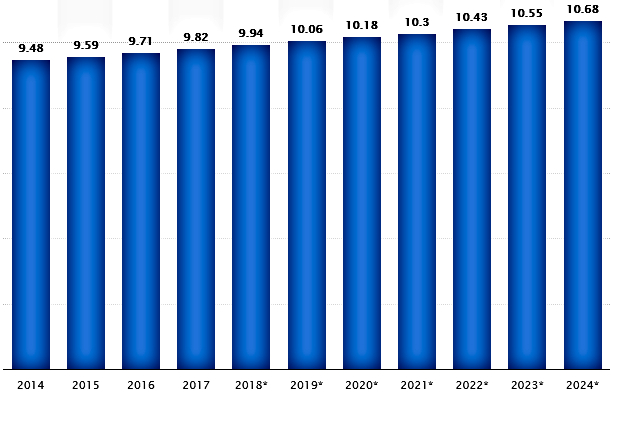 (*milyon nəfərlərlə)                                        (Qrafik 1)Azərbaycanımızın böyük şəhərləri xüsusilə Bakı şəhəri yüksək səviyyədə urbanizasiyalaşmışdır.Yeni istehsal sahələrinin genişlənməsi ilə istehsalat digər rayonlara köçürülə bilər.Bu şəkildə əhalinin müəyyən bölgələrdə çoxalaraq yoxsulluq və işsizlik səviyyəsinin yüksəldilməsinin qarşısını almaq olar.Azərbaycanın regional integrasiyasında  regional nəqliyyat əlaqələrinin inkişafı sosial-iqtisadi məsələrin başında gəlir.Müasir ipək yolu layihəsinin təşviqi ilə bu əlaqələri artırmaq və möhkəmlətmək üçün son illərdə istifadəyə verilən Bakı-Tiflis-Qars dəmir yolu nəqliyyat xəttini göstər bilərik.Geo-stratejik mövqeyinə görə Azərbaycan öz nəqliyyat torunu bacardığı qədər şaxələndirməlidir.Digər bir sosial-iqtisadi məsələ Azərbaycanımızın  istehsal və qeyri-istehsal sahələrinin  informasiya və komunikasiya texnologiyaları üzrə tam şəkildə təmin olunmasıdır.Axır 10 ildə bu sahədə ciddi addımlar atılmış və nəticələr əldə edilmişdir.Lakin regional və global miqyasda rəqabət üçün hələ görüləsi işlər çoxdur.Məhz Yeni ipək yolunun imkanlarından yararlanmaq üçün informasiya və komunikasiya texnologiyalarının mümkün qədər inkişaf etmiş ölkələrin sahib olduğu imkanlar səviyyəsinə çatdırmaq şərtdir.Dövlət tərəfindən dövlət və özəl müəssisələr  istehsalatda bu texnologiyalardan faydalanmaq üçün təşviq edilir.Həmçinin dünya təcrübə əsasən informasiya və komunikasiya texnologiylarından istifadə edən dövlətlər sosial-iqtisadi məsələlərin həllində uğur qazanmışlardır.2.3. Qədim ipək yolunun potensialından istifadə sahəsində dövlət tədbirlərinin prioritet istiqamətləriTarixi ipək yolunun yenidən bərpasının ölkəmiz adına əhəmiyyəti böyükdür.Enerji, nəqliyyat və biznes imkanları üzrə qədim ipək yolunun potensiallarından yararlanmaq hər bir dövlət üçün qaçılmaz fayda mənbəyidir.Həm Rusiya həm də Çin üçün Cənubi Qafqazda mühim rol oynayan ölkəmiz İpək yolu iqtisadi kəmərində iştirakçılardan biridir.Bu mega proyektin imkanlarından lazımınca faydalanmaq üçün daxili infrastruktur proyektin tələblərinə uyğun olmalıdır.Çinin paytatı Pekindən Londona qədər uzanacaq marşurut xəttlərinin ilk öncə keçdiyi ölkələr tərəfindən ərsəyə gətirilməsi əsasdır.Əlbəttə ki Azərbaycanımız da Qədim ipək yolunun potensialından dolayı və bir başa yolla istifadə edəcəkdir.Respulikamızın bu böyük layihənin imkanlarından yararlanması üçün əvvəlcə bir sıra prioritet istiqamətləri özünə məqsəd müəyyən edib, onları reallaşdırması lazımdır.Bu məqsədlərdən başlıcası əlverişli nəqliyyat sisteminin qurulmasıdır.Beynəlxalq yükdaşımaları zamanı əsas olan nəqliyyat infrastrukturunun təşkil olunmasıdır.Qeyd edim ki Azərbaycan 2015-ci ilin aprelində Asiya İnfrastruktur İnkişaf Bankının təsisçisi olmuşdur.Həmçinin həmin ilin iyul ayında Şanxay Əməkdaşlıq Təşkilatının dialoq tərəfdaşı statusuna layiq görülmüşdür.Prezident İlham Əliyev 2015-ci ilin dekabr ayında Çinə səfəri zamanı ikitərəfli İpək yolu iqtisadi kəmərinin birgə tikintisinə dair anlaşma memorandumu imzalamışdır.Bakı-Tiflis-Qars dəmir yolunun 2017-ci ildə istifadəyə verilməsi ilə ilk layihə tamamlanmış oldu.Bu layihə Trans-Avropa və Trans-Asiya dəmiryolu şəbəkə xəttlərini birləşdimək üçün nəzərdə tutulmuşdur.Eyni zamanda Bakı-Tiflis-Qars dəmiryolu xəttinin Naxçıvan Muxtar Respublikasına qədər uzadılması da nəzərdə tutulmuşdur.Bunun nəticəsində Naxçıvan Muxtar Respublikasının nəqliyyat müstəqilliyinin də təmin olunması planlanılır.İkinci böyük layihə Bakının Qaradağ rayonundakı Ələt qəsəbəsində yerləşən Bakı Beynəlxalq Dəniz Ticarət Limanıdır.Prezident İlham Əliyevin tapşırığı ilə 2018-ci ilin oktyabr ayında Bakı Beynəlxalq Dəniz Ticarət Limanında , Azərbaycanın beynəlxalq nəqliyyat mərkəzinə çevrilməsində vacib yerə malik olan Ələt azad ticarət zonası yaradılır.Məhz bu azad ticarət zonasının regionda Cənubi Qafqaz,Mərkəzi Asiya,İran,Rusiya və Türkiyənin daxil olduğu və 130 milyon insanı əhatə edən böyük bir bazara xidmət göstərilməsi hədəflənir. Üçüncü böyük nəqliyyat infrastruktur layihəsi Şimali Avropa ilə Cənubi Asiyanı birləşdirən Şimal-Cənub Nəqliyyat Dəhlizidir.”Azərbaycan Respublikasında logistika və ticarətin inkişafına dair strateji yol xəritəsinə əsasən” republikamız b dəhlizin yaradılmasında fəal rol oynayır.Reallaşdırılması planlanan bu dəhliz Hindistan,Pakistan,İran,Azərbaycan,Rusiya və Şimali Avropa ölkələrini birləşdirəcək.Çin ölkəmizin regionda vacib nəqliyyat və logistika mərkəzi olmasını istəyir ki Azərbaycanda həyata keçirilən infrastruktur layihələrinin gələcəkdə Bir kəmər bir yol proyektinin inkişafına yardım edə bilsin. Müasir ipək yolunun imkanlarından istifadəni maximallaşdırmaq üçün strateji yol xəritəsi üzrə qeyri-neft sektounun inkişaf etdirilməsi başqa bir prioritet istiqamətdir.Ölkəmizdə istehsal olunan məhsul və xidmətlərin diversifikasiya edilərək çeşidləndirilməsi müəyyən istehsalat sahələrindən asılılığı azaltmağa xidmət edir.Xaricdən ölkəmizə yönələn birbaşa investisiyaların böyük bir qismi neft və qaz sektorundadır.Eynilə republikamızın ixrac etdiyi məhsulların əksəriyyəti xammal üzərinə qurulub.Digər sahələrin istehsalatda az iştirak etməsi, iştirak edən istehsalat sahələrinin isə fəaliyyətlərini təmin etmək üçün idxaldan asılılığı başqa bir problemdir.Xidmət ixracının təşviq edilməsinin zəif olması və qeyri-rəsmi məşğulluq səviyyəsinin yüksək olması başlıca olaraq qeyri-neft sektoru ilə əlaqəlidir.Respulikamızın büdcə gəlirlərinin birbaşa neft-qaz gəlirlərindən təşkil olunması iqtisadiyyatımızı xarici siyasi-iqtisadi təsirlərə qarşı müdafiəsiz edir.Həmçinin iqtisadiyyatın dayanıqlı inkişafı və onun elementlərinin ayrı-ayrılıqda fəaliyyətinin sabit şəkildə təmini dövlət tədbirlərinin əsas məqsədlərindən biridir.Bunun üçün maliyyə,bank,sığorta,vergi,büdcə,gömrük və digər  iqtisadi sistemlərin qarşlıqlı vəhdəti təmin olunmalıdır.Əlverişli biznes mühitinin yaradılması üçün dövlət aparıcı rolunu son illərdə daha da gücləndirir.Burada əsas məqsəd biznes davamlılığının möhkəmləndirilməsidir.Qeyri-rezident sahibkarlar üçün əlverişli mühitin yaradılması imkanlarının olması bu yönü prioritet istiqaməti olaraq seçməkdə əsaslı səbəbdir.Hal-hazırda dövlət mülkiyyətində olan sahibkarlıq subyektlərinin rentabelliyinin aşağı olduğuna görə özəlləşdirilməsi imkan yaradılması daha da asanlaşdırılır.Xarici investorların cəlb edilməsində bu kimi imkanlar təşviq edicidir.Bazara daxil olma məhdudiyyətlərinin aradan qaldırılması,azad rəqabət şəraitinin formalaşdırılması,biznesin tənzimlənməsində dövlət mexanizmlərinin effektivliyinin təmin edilməsi,vergi və gömrük idarəetməsində keyfiyyət standartlarının yüksəldilməsi əsas məqsədlər olaraq qəbul edilir.Dövlətin maliyyələşmə mənbələrində xaricdən gələn vəsaitlərin mümkün qədər çoxluq təşkil etməsi istənilən haldır.Müasir ipək yolunun potensial imkanlarından yararlanmaq üçün pul-məzənnə siyasətinin səmrəliliyin yüksəldilməsi vacibdir.Sabit valyuta məzənnəsi ilə maliyyə sabitliyinə nail olmaq mümkündür.Bu isə regional və global arenada Azərbaycanın iqtisadi və ticari imicinə müsbət təsir edəcəkdir.Həmçinin Azərbaycan manatına vətəndaşlar tərəfindən  olan güvən artacaq və bunun nəticəsində xarici valyutalara nisbətən yerli valyutanın daxili dönərliliyi təmin ediləcəkdir.Əlbəttə manatın qüvvədə qalması xarici ticarətdə gəlirlərin yüksəl olması deməkdir.Milli valyutanın məzənnəsinin stabilliyinin təmin olunması dövlətin iqtisadi siyasətinin ayrılmaz bir parçasıdır.Məhkəmə və hüquq islahatlarının davam etdirilməsi ilə qanunların aliliyinin gücləndirilməsi vacib prioritet addımlardandır.Məhkəmələrin müstəqil institut kimi möhkəmləndirilməsi və qanunların aliliyinin təmin edilməsi mülkiyyət hüquqlarının müdafiəsinin ilkin şərtidir.Bu yöndə aparılan bütün islahatlar hazırki və potensial investorlarda investisiyalarının müdafiəsi, sərmayə müqabilində gəlir əldə edəcəklərinə olan inamı yüksəldəcəkdir.Ölkəmizə mövcud olan qanunvericiliyin təkmilləşdirilməsi, qanunların tətbiqi mexanizlərinin gücləndirilməsi və onların proqnozlaşdırılması imkanlarının yüksəldiləməsi və həmşinin qanunvericilik cəhdlərinin dəstəklənməsi mexanizmlərinin gücləndirilməsi xüsusi aktuallıq kəsb edir.İqtisadiyyatımızın və ticarətimizin liberallaşması üçün qəbul olunan və tətbiq edilən qanunlar və fərmanları qeyd etmək vacibdir: “Banklar və bank fəaliyyəti haqqında”, “İnvestisiya fəaliyyəti haqqında”, “Birja fəaliyyəti haqqında”, “Lizinq haqqında”, “Özəlləşdirmə haqqında”, “Gömrük tarifəri haqqında”, “Haqsız rəqabət haqqında” və sair.Hal-hazırda respublikamızda fiskal siyasətin dominatlığı mövcuddur.Bu isə bir başa səmərəliliyin aşağı düşməsinə səbəb olur.Fiskal siyasətin səmərəliliyini artırmaq üçün əvvəlcə onun dominatlığını azaltmaqla ötürücülüyünü artırmaq lazım gəlir.Bu həmçinin regiondakı ölkələrlə və ticarət tərəfdaşları ilə müqayisədə rəqabət qabiliyyətli qeyri-neft sektorunun diversifikasiya edilməsi büdcəmizin vergitutma bazasını dəstəkləyə bilər.Başqa yönü ilə fiskal idarəetməyə kontr-tsilik, yəni iqtisadi qalğalanmaları önləyə biləcək qaydaların tətbiqi əsas prioritetlərdəndir.Yenidən bərpa olunacaq tarixi ipək yolunun imkanlarından istifadə sahəsində əmək məhsuldarlığının artırılması üçün insan kapitalının inkişafının stimullaşdırılmasında dövlət tədbirlərinin tətbiqi vacibdir.Azərbaycan iqtisadiyyatının rəqabətqabiliyyətliliyinin yüksəldilməsi üçün insan kapitalı faktorunun əhəmiyyəti böyükdür.Bu məqsədə nail olmaq üçün qısa və orta uzunmüddətli dövrdə intensiv əməyin stimullaşdırılması,orta və uzunmüddətli dövrdə isə işçi qüvvəsinin bilik qabiliyyətlərin inkişafı xarakterikdir.Amma sırf ticari mühitdə iqtisadi üstünlük əldə etmək üçün bilik səviyyəsi yüksək, ixtisaslaşmış kadrların istehsal etdiyi məhsul və xidmətlərin satılması məqsədyönlüdür.Eynilə investisiya cəlb edilməsi görə də rəqabətqabiliyyətli məhsul və xidmət istehsal edən kadrların təsir etdiyi bir həqiqətdir.Son illərdə milli iqtisadiyyatın vacib sektorları üzrə strateji yol xəritələrində əhatə olunan 11 sektorda əmək məhsuldarlığını artırmaq üçün insan kapitalına investisiya qoyuluşları artırılmışdır.Regional inkişaf proqramları çərçivəsində reallaşdırılan tədbirlərin yeni ipək yolunun potensialından istifadə sahəsində prioritet istiqamətlər olaraq göstərmək mümkündür.Bütöv şəkildə ölkənin  iqtisadi  subyektlərinin xarici ticarətdə gəlir əldə etmək üçün istehsalat prosesində iştirak etməsi sevindirici haldır.Çünki həm iqtisadiyyatımızın şaxələnməsi həm də daxili resurs potensialından səmərəli istifadə edilməsi dövlət tədbirlərinin mərkəzində durur.Həmçinin “Doing Business” hesabatlarında ölkəmizin kateqoriyalar üzrə irəli sıralarda yerləşməsi ölkə miqyasında iqtisadi subyektlərin problemsiz qarşılıqlı fəaliyyətinin vəhdəti ilə bağlıdır.Ölkəmizin qlobal rəqabətlilik üzrə üst sıralarda yerləşməsi isə bu subyektlərin dəyər yaratma qabiliyyətindən asılıdır.Qədim ipək yolunun keçiş istiqamətində olan ölkələrin turizm cəhətdən üstünlük əldə edəcəyi axır bir neçə ildə turislərin bu bölgələrə artan marağı sübut edir.Xüsusilə Azərbaycan,İran,Özbəkistan,Türkiyə və Çinə maraq artır.Turizm agentliklərinin bu imkanlardan faydalanması da əlavə təsir yaradır.Azərbaycan isə turistik məkana çevrilmə hədəfində dayanmadan irəliləyir.Turistlər üçün ucuz və keyfiyyətli xidmətin göstərilməsi birbaşa ixtisaslı kadrlardan asılıdır.Ölkəmizin təbii gözəlliklərini,tarixi məkanları və digər turistik əhəmiyyətini olan dəyərlərimizi doğru təqdim etmək bizim borcumuzdur.Bu həm də valyuta axınının təmin edilməsinə görə vacibdir. Beynəlxalq nəqliyyatda sərnişin daşımalarının yeni çəkiləcək xəttlər vasitəsilə daha da asanlaşacağını və viza alma prosesinin daha da qısa və asan olacağını nəzərə alaraq turizmdən ölkəmiz böyük gəlirlər əldə edə bilər.İnkişaf etmiş ölkələrin belə büdcə gəlirlərinin böyük qismini xidmət sektoundan gələn gəlirlər təşkil edir.Məhz bu səbəblərə görə respublikamız turizmin inkişaf etdirilməsini özünə prioritet istiqamətlərdən biri olaraq seçmişdir.Qloballaşan dünyada elektron ticarətin əhəmiyyət hər keçən il daha da artır.Xüsusilə Çin kimi istehsal qüvvəsi böyük olan ölkələr elektron ticarətdən hərtərəfli istifadə edir.Logistikanınvə elektron ödəmə sistemlərinin inkişafı və asanlaşması ilə elektron şəkildə aparılan ticarət daha da populyarlaşdı.Yeni ipək yolunun ərsəyə gətirilməsi Asiya,Avropa və Afrika ölkələrinə məhsulların daşınmasını həm asanlaşdıracaq həmdə daşınma müddətini qısaldacaq.Bu isə digər ölkələrdə olduğu kimi həm bizim istehsal etdiyimiz məhsulların xarici istehsakçılara çatdırılmasını həm də yerli istehlakçının xarici məhsulları daha tez və nisbətən ucuz almasına səbəb olacaqdır.Lakin beynəlxalq miqyasda elektron ödəməni təmin etmək üçün elektron ödəmə sistemlərinin iştirakı vacibdir.Təhlükəsiz ticarətin təmin olunmasına görə istehlakçılarda,istehsalçılarda və əlaqələndirici rolunu oynayan subyektlərdə güvən hissi yaradılması üçün elektron ödəmə sistemlərinin iştirakı vacibdir.Amma hal-hazırda republikamızda bu ödəmə sistemlərinin tam şəkildə fəaliyyəti mövcud deyildir.Yəni bəzi alqı-satqı əməliyyatlarını yerinə yetirmək olmur.Buna misal olaraq alış zamanı yerli istehlakçının pul vəsaitinin xarici mənbəyə köçürülməsi baş verdiyi halda, yerli istehsalçının məhsulunun xarici istehlakçıya satışı zaman pul vəsaitinin ötürülməsinin mümkün olmadığını göstərmək olar.Yaranan problemləri həll etmək üçün dövlətimiz həmin bu elektron ödəmə sistemlərinin tam əməliyyat imkanları təqdim etməsinə görə tələb etdiyi bəndləri yerinə yetirməlidir.Elektron ödəmə sistemlərinin ölkədə həyata keçirilən ticari əməliyyatların baza məlumatlarını verməkdən imtina etməsi kimi dövlət cəhətdən iqtisadi təhlükəsizlik problemləri olsa da xaric mənbələrdən valyuta axını üçün elektron ticarət vacibdir.Hal-hazırda dünyada elektron kommersiya ilə dövlət büdcəsinə iri məbləğdə gəlir gətirən ölkələr mövcududur.Bunlara misal olaraq ilk növbədə Çini göstərmək olar.Statistik hesablamalara görə  pərakəndə elektron satışın gələcək potensialı böyükdür və hər il ciddi dərəcədə artır.Azərbaycanımız da həm bu yüksələn qrafikdən pay əldə etmək  həm də azad ticarət şəraitini təmin etmək üçün ən qısa zamanda lazımi tədbirləri görməlidir.Pərakəndə  elektron kommersiya  üzrə dünyadakı satış həcmi(Qrafik 2)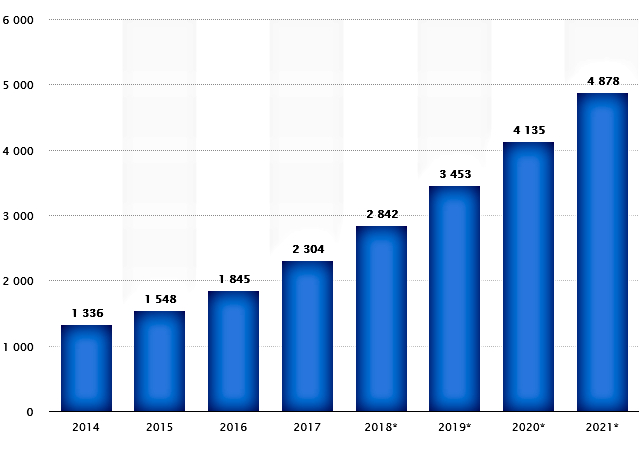 2014-2021-ci illəri üzrə proqnozlaşdırılan satış həcmi (milyard ABŞ dolları ilə)İstehsal və qeyri-istehsal sahələrinə informasiya və komunikasiya texnologiyalarının tətbiqi vacibdir.Rəqabət şəraitində xarici bazarlara çıxarılan son məhsulların keyfiyyətli olmasında  və ölkənin imicini göstərməsində informasiya və komunikasiya texnologiyalarının qatqısı  böyükdür.Buna nail olmaq üçün dövlətimiz bir sıra strateji yol xəritələri hazırlamış və müəyyən qədər nəticə əldə etmişdir.Ölkə başçısının bu sahəyə olan marağı son illərdə irəliləyişə səbəb olmuşdur.Ümumiyyətlə informasiya cəmiyyətinin formalaşdırılması üçün bəzi tələblər vardır ki, bunlar aşağıdakılardır:Ümumdünya informasiya mühitinin formalaşdırlmasıİnformasiya və komunikasiya texnologiyalarının kütləvi şəkildə tətbiq edilməsiİnformasiyaların alqı-satqısının edildiyi bazarların təşkili və inkişafıTəhsil sisteminin inkişaf etdirilməsi hesabına bilik və mədəniyyət səviyyəsinin yüksəldilməsiAzad şəkildə məlumat almaq,yaymaq və istifadə etmək üçün əlverişli mühitin formalaşdırılmasıİnformasiya və komunikasiya texnologiyalarından faydalanmaq həm demokratikləşmənin əsas göstəricilərindəndir həm də gələcəkdə bu sahədə irəliləmiş və resurslardan səmərəli istifadə edəcək olan  ölkələr rəqabət qabiliyyətli məhsul və xidmətlər istehsal edərək rəqiblərini qabaqlamış olacaq.Beynəlxalq təşkilatların Azərbaycana bu sahə üzrə yardım etməyə hazır olduqlarını xüsusi qeyd etmək lazımdır.Bu təşkilatlar ölkəmizə həm texniki həm də maliyyə dəstəyi verməyə könüllüdürlər.Belə bir şəraitdə respublikamız informasiya cəmiyyətinin ən qısa zamanda yaradılmasını sürətləndirməyə qərarlıdır.Ölkəmizin bu sahədə  müəyyən müsbət təcrübələri formlaşmışdır.Buna misal olaraq republikamızın əhalisinə internet vasitəsilə göstərilən informasiya xidmətlərini göstərmək olar.Həmçinin dövlət qulluğuna, orta və ali təhsil müəssisələrinə qəbul prosesində, seçkilərin təşkil olunmasında və sair əhəmiyyətli işlərin təşkilində İKT-nin faydalarından yararlanılmışdır.Azərbaycandakı  İKT-nin vəziyyətinə nəzər yetirsək görərik ki, çətinliklər olduğu qədər bəzi üstünlüklər də mövcuddur.Ölkəmizin insanlarının savadlı olması İKT-dən faydalanmağı asanlaşdırır.Eynilə ölkə miqyasında internet şəbəkəsi ilə təmin olunma da vardır.Amma son bir neçə ildə inkişaf etmiş və digər qonşu dövlətlərin əhaliyə təmin etdiyi internet şəbəkə sisteminə nəzər yetirsək görərik ki Azərbaycan hələ ki geri qalır.Onu da qeyd etmək lazımdır ki, telefon xəttləri ilə təmin olunma genişliyi ölkə üzrə normal vəziyyətdədir.Lakin telefon xəttləri naqillərinin və göstərilən xidmətin vəziyyəti üçün eyni rəyi vermək düzgün deyil.İnfrastrukturun inkişaf etdirilməsidən əlavə mövcud şəraitidə qorumaq lazımdır.Bizim İKT-də olan problemlərimiz konkret istiqamətin təyin olunmaması və  hədəflərin hərtərəfli dəyərləndirilməməsi ucbatından tam olaraq həllini tapmır.Mövcud olan problemlərin bəziləri aşağıdakılardır:Hüquqi normativ bazanın olmamasıMaliyyə resursları çatışmazlığıBilik səviyyəsi yüksək ixtisaslı kadrları azlığıƏhalinin bəzi qruplarının İKT-nin üstünlüklərindən xəbərsiz olmasıİKT üzrə məlumat azlığının olmasıAzad rəqabətə mane olan dövlət inhisarının mövcudluğuSaydığımız səbəblər İKT-nin əhəmiyyətini bir daha göstərir.Yaratdığı faydadan ötrü  İnformasiya Komunikasiya Texnologiyalarının tətbiq edilməsinin prioritet istiqamət kimi seçilməsi siyasi, iqtisadi, inzibati yönü ilə çətin prosesdir.Dövlətimiz atdığı addımlarla əlindən gəldiyincə informasiya cəmiyyətini formalaşdırmaq istəyir.Ən qısa zamanda nəticə almaq üçün strateji yol xəritəsinin hazırlanması şərtdir.Azərbaycanda İnformasiya Komunikasiya Texnologiyaları sahəsində məhsulların istehsalı və xidmətlərin  göstərilməsi üzrə fəaliyyət növləri mövcuddur.Son illlərdə İKT-nin inkişafı diqqətə layiqdir.Buna misal olaraq 2003-cü ildə bizə məxsus olan süni peykin kosmosa buraxılmasını,ölkədəki bütün məntəqələrin telefon rabitəsi ilə təmin edilməsini,internet şəbəkəsinin ən son təmin etmə mərhələsi olan fiber optik şəkildə internetin çatdırılmasını göstərmək olar.Lakin ölkəmizin bu sahədəki vəziyyətini digər inkişaf etmiş və etməkdə olan ölkələrlə müqayisə etdikdə bir çox yöndən geri qaldığımızı görürük.Aşağıdakı cədvələ baxsaq İKT sektoru üzrə fəaliyyət növlərinin 2013-2017-ci illərində göstəricilərini görə bilərik.Cədvələ əsasən bəzi göstəricilər artmış,bəziləri azalmış və digərləri isə qeyri-nizami nəticə göstərmişdir.Əslində ümumi nəticələrin artmasına baxmayaraq fəaliyyət növlərinin bu cür nizamsız olması yaxşı hal deyildir.2017-ci ildə bütün sahələrin cəmi 1,662,572.6 min Azərbaycan manatı olmuşdur.Əvvəlki illər ilə müqayisədə 2017-ci ildə olan artış çoxluq təşkil edir.Rabitə və Yüksək Texnologiyalar Nazirliyi tərəfində atılan addımlar bir sıra nəticələr vermişdir.Ölkəmizin qlobal komunikasiya mühitinə inteqrasiyasını təmin etməyə görə elektron hökumət, elektron təhsil və s. xidmətlərin formalaşması bunlara yaxşı misaldır.Hal-hazırda informasiya cəmiyyətinin təşəkkül tapması internet iqtisadiyyatı üçün vacibidir.İnternet iqtisadiyyatı isə regional və global arenalarda məhsuldarlığın artırılmasına,tərəfaşlar arasındakı əlaqələrin möhkəmləndirilməsinə,mövcud rəqiblərə qarşı strateji üstünlüklərin əldə edilməsinə və informsiya resurslarından səmərli istifadəyə gətirib çıxarır.Həmçinin İKT-nin tətbiqi ölkəmizdə var olan korrupsiya probleminə qarşı kəsərli silahdır.Dövlətimizin layihələrindən biri olan “Elektron Hökumət” portalları 20-dək göstərdiyi elektron xidmət vasitəsi ilə dövlət məmurları ilə birbaşa əlaqədə olmaq ehtimalını azaldır.Bunun nəticəsində vətəndaşlar internetdən istifadə edərək öz işlərini həll etmiş olurlarEyni zamanda İKT-nin tətbq edilməsi sosial-rifaha da təsir edir.Nisbətən asan şəkildə göstərilən xidmətlər əhalidə məmnunluq yaradır, daha güvənli bir sistem formlaşdırır və vaxt itgilərinin qarşısını alır.İKT sektorunda məhsul buraxılışı və xidmətlərin göstərilməsi,min manat(Cədvəl 7)Yeni İpək Yolunun potensial imkanlarından istifadə etmək sahəsində görüləcək ən vacib işlərin başında gələn xarci ticarət siyasətinin düzgün təyin olunmasıdır.Bu yöndə atılacaq addımları aşağıdakı kimi qruplaşdırmaq olar:Mümümkün qədər beynəlxalq ticarət təşkilatlarına üzv olmaqBölgədə mövcud olan ticari-iqtisadi işbirliyinə qoşulmaqBacarılan qədər çoxtərəfli və eyni zamanda iki tərəfli ticarət müqavilələrinin bağlanmasıQanunvericilik aktlarının qəbulu, həmçinin bu aktlarda müvafiq dəyişikliklərin edilməsiÖlkədə bütün növ sahibkarlığın inkişafına dövlətin yardımıBeynəlxalq ticarət təşkilatlarına üzv olmaq prosesi Azərbaycanda 1991-ci ildən etibarən başlamışdır.Müstəqillik əldə etdikdən sonra Azərbaycan dərhal bir sıra beynəlxalq təşkilatlara üzv olmaq üçün addımlar atmışdır.Bunlardan bəzilərinə qoşulmuşdur.Lakin digər beynəlxalq təşkilatlara üzv olma prosesi hələ də davam etdirilir.Azərbaycanın qoşulduğu beynəlxalq təşkilatlara misal olaraq Ümumdünya Gömrük təşkilatını və Birləşmiş Millətlər Təşkilatının İnkişaf və Əməkdaşlıq üzrə Konfransını gətirmək olar.Ticarət sahəsində ən böyük və prestijli təşkilat olan Ümumdünya Ticarət Təşkilatına Azərbaycanın qoşulma prosesi isə 1997-ci başlamışdır və hələ də davam etdirilir.Üzvolma prosesinin bu qədər uzun çəkməsi ölkəmizin iqtisadiyyatının və ticari mühitinin açıq dünya bazarına uyğun olmamasından irəli gəlir.Türkiyə,Oman,BƏƏ,Gürcüstan kimi ölkələrlə razılığa gəlinmişdir. Lakin Avropa İttifaqı və İnkişaf etmiş ölkələrin üstünlük təşkil etdiyi dövlətlər ilə razılaşma yolunda danışıqlar davam edir.Regional ticari-iqtisadi işbirliyi üzrə Azərbaycan bir çox təşkilatlara üzvdür.İqtisadi Əməkdaşlıq Təşkilatı (İƏT), İslam Əməkdaşlıq Təşkilatı, Qaradəniz İqtisadi Əməkdaşlıq Təşkilatı, GUAM və Müstəqil Dövlətlər Birliyi Azərbaycanın qoşulduğu ticari-iqtisadi təşkilatlardandır.İqtisadi Əməkdaşlıq Təşkilatı (İƏT) ilə danışıqlara Azərbaycan hələ SSRİ-nin tərkibində olarkən 1991-ci ilin fevral ayında başlamışdır.1992-ci ilin noyabr ayında isə 7 dövlətlə birlikdə təşkilata qaoşulmuşdur.İslam Əməkdaşlıq Təşkilatına (İƏT) Azərbaycanın 1991-ci ildə üzv olması ilə bərabər mədəni,dini,tarixi və bir çox dəyərləri ilə ortaq olan 56 ölkə ilə ticari-iqtisadi əməkdaşlıq etməyə imkan qazandı.Qaradəniz İqtisadi Əməkdaşlıq Təşkilatı (QİƏT) Azərbaycanın Avropaya inteqrasiyası,regiounu dövlətləri ilə işbirliyi mexanizminin təşkili və tranzit potensialının dəyərləndirilməsi üçün çox vacibdir.Azərbaycan 1992-ci ildə təşkilata üzv olduqdan sonra Ermənistandan başqa təşkilatın digər ölkələri ilə müqavilələr imzalamışdır.Müstəqil Dövlətlər Birliyi Təşkilatı (MDB) bizim idxal və ixracımızda əsas yeri tutur.Keçmişdən bəri maddi və mənəvi əlaqələrin güclü olduğu MDB ölkələri ilə ölkəmiz 141 sənəd imzalamışdır.MDB-yə qoşulma 1993-cü il sentyabrın 24-də baş tutmuşdur.GUAM (Gürcüstan, Ukrayna, Azərbaycan, Moldova)- Azərbaycan 1997-ci il oktyabr ayında bu təşkilata üzv olmuşdur.GUAM təşkilatı Azərbaycana iqtisadi-ticari işbirliyi ilə yanaşı neft istehlakçıları və ixracda üstünlüklər verir.Bundan əlavə son illərdə təşkilata üzv olan ölkələr bir-biri ilə ticarətdə qeyri-neft sektorunun məhsullarını üstün tuturlar.Çoxtərəfli və ikitərəfli müqavilələrin imzalanması respublikamızın müstəqillik əldə etməsindən, yəni 1991-ci ildən başlanır.Azərbaycan çoxtərəfli sazişləri üç təşkilatla bağlamışıdır.Avropa birliyi ilə - Tərəfdaşlıq və əməkdaşlıq sazişiGUAM ölkələri ilə - Azad ticarət zonasının yaradılması haqqında sazişMDB dövlətləri ilə - Sərbəst ticarət zonasının yaradılması haqqında Dövlətimiz iki tərəfli sazişləri isə 40-dan çox ölkə ilə bağlamışdır.Qanunvericilik aktlarının qəbulu digər vacib məsələdir.Çünki hal-hazırda təkminləşdirilməyi gözləyən bir çox qanun vardır ki, bu qanunlarda birbaşa Azərbaycanın xarici ticarətinə təsir edir.Digər tərəfən mövcud olan hüquqi normativ bazanın bəzi qanunlarında dəyişlik edərək vəziyyəti optimal səviyyəyə çatdırmaq mümkündür.Ölkəmizdə sahibkarlığa dəstək verilməsi xarici ticarət mühitinə uyğunlaşmada çox vacibdir.Kİçik və orta sahibkarların  istehsalat proseslerində yaxından iştirak etməsi istənilən halda üstünlükdür.Dövlət və sahibkar arasında əlaqələrin gücləndirilməsi, bir sıra qanunvericilik aktlarının qəbulu, sahibkarların marifləndirilməsi, inzibatı proseduraların yenilənməsi,ölkəmizin regionlarında sahibkarlığın inkişafı və s. digər tədbirlər sahibkarlıq mühitinin təkminləşdirilməsinə xidmət edir.Nəticə və TəkliflərTezis araşdırmasının məqsədlərinə, vəzifələrinə və hədəflərinə uyğun olaraq araşdırılan  bütün fikirlər analizlər nəticəsində ümumiləşmiş və aşağıda qeyd olunan təkliflər şəklində formalaşmışdır:Müasir dövrdə Azərbaycanın davamlı hərtərfli inkişafa nail olması üçün regional və global iqtisadi-ticari birliklərə inteqrasiyası birmənalı olaraq əsas hədəfdir.Məsələnin dövlət tərfindən başa düşülməsi müstəqillik əldə edilən dövrdən etibarən xarici ticarət siyasətinin yönünün bu istiqamətə doğru çevrilməsinə səbəb olmuşdur.Qədim ipək yolunun yenidən bərpası nəticəsində yaranacaq mega iqtisadi-ticari birliyə üzv olmaq və fəal şəkildə iştirak dövlətin son zamanlarda xarici ticarət sahəsində atdığı addımların əsasını təşkil edir.Yeni ipək yolunun potensial imkanlarından istifadə Azərbaycanın sosial-iqtisadi problemlərinin həll olunmasında vacib yerə sahibdir.Əldə olunacaq qaynaqlar ölkənin bütün sahələrində  daxili sabitliyi qorunmasına və təkmilləşdirilməsinə istifadə olunanacaqdır.Sosial-iqtisadi məsələlərin həlli birbaşa onların strateji planlar əsasında düzgün təyin edilməsi və resurslarına mərhələli formada tətbiqindən ibarətdir.Bunun üçün ölkədə mövcud olan şəraitin beynəlxalq səviyyəyə uyğun olaraq inkişaf etdirilməsi əsasdır.Ən əhəmiyyətli dəyişiklik tələb edən sahələr isə qeyri-neft sektorunun bütün bölmələridir.Həmçinin buraya qanunvericilik bazasında dəyişikliklərin edilməsi; sahibkarlıq mühtinin inkişaf etdirilməsi; gömrük sisteminin təkmilləşdirilməsi; infrastruktur layihələrin formalaşdırılması; istehsalatda İKT-nin geniş istifadəsi və  digər lazımlı məsələlər də daxildir.Əhatə dairəsi geniş olan Yeni İpək yolunun potensialından istifadə sahəsində infrastruktur layihələrinin həyata keçirilməsi marşurutlar üzərində yerləşən dövlətlərin fayda əldə etməsi üçün əsas şərtdir.Azərbaycan bir sıra nəqliyyat infrastrukturunu yaxşılaşdırıcı proyektlərin formalaşdırılmasında irəliləyiş qət etmişdir.Gömrük sisteminin təkmilləşməsi və beynəlxalq ticarət mühitinə uyğun hala gətirilməsi nisbətən manesiz ticarət fəaliyyətinin təmin edilməsinə görə lazımlıdır.Məhz buna görə ticari subyektlərin fəaliyyətinə problem yaradan tarif kvotalarının, rüsum dərəcələrinin, lisenziyalarına azaldılmasına və məhdudlaşdırılmasına önəm verilməlidir.Müasir İpək yolunun iştirakçı subyektləri ilə ölkəyə birbaşa investisiyaların cəlb edilməsi sosail-iqtisadi məsələlərin həllində əhəmiyyətlidir.Azad sahibkarlığa uyğun şəraitin mövud olması onların təşviq edilməsinə zəmin yaradır.Bununla əlaqəli olaraq vergi sisteminin təşviqedici olması, yeni investorlara güzəştlərin tətbiqi, yığımların azalması hesabına belə olsa xarici valyuta axının təmin dilməsi lazımdır.Beynəlxalq bazarlara açıq olmaq daxili bazarları, habelə daxili subyektləri təhlükə altına alır.Xüsusilə yeni təşkilatlara və ittifaqlara inteqrasiya zamanı problem daha da böyüyür.Məhz belə problemlərə görə daxili istehsalat sahələrində istehsal olunan məhsulların yüksək rəqabətqabiliyyətli olmasına diqqət yetirilməlidir.Müasir dövrdə qurulacaq hər cür əlaqə və ediləcək hər tip əməkdaşlıq səmərəliliyin arıtılmasına, resursların düzgün bölünməsinə xidmət edir.İpək yolu ittifaqına üzv olan ölkələrlə iqtisadi-ticari əməkdaşlıqdan başqa ictimai, hüquqi, istehsal-texnoloji əlaqələrin qurulması və əməkdaşlıqların edilməsi Azərbaycanın gələcək inkişafında müstəsna rol oynayır.Məhsulların idxalının və ixracının diversifikasiyası,coğrafi məhdudluqların aradan qaldırılması,ticarətdə ixracın idxalı ciddi dərəcədə üstələməsi imkanı Yeni İpək yolunun ölkəyə gətirəcəyi faydalardan bir neçəsidir.Müasir İpək yolunun imkanlarından fayda əldə etməsi yolunda Azərbaycanın xarici ticarətinin səmərəliliyinin təmin olunması lazımlıdır.Xarici ticarətin səmərəliliyinin yüksəldilməsində əsas göstəricilərdən biri də onun intellektuallaşmasıdır.Məhz rəqabətqabiliyyətli məhsul istehsalı birbaşa son texnologiyaların yeniliklərinin tətbiqi ilə mümkündür.Yüksək texnoloji məhsulların bütün ölkələrdə olduğu kimi Azərbaycanın da ticari dəyərinin artırılmasına böyük təsirləri vardır.Respublikanın iqtisadi-sosial həyatında var olan digər problemlərin həllində tarixi İpək yolunun bərpası gələcəkdə çox xidmət edəcəkdir.Məşğulluq səviyyəsi, yoxsul əhalinin sayı, korrupsiya problemi dövlətin layihədən aldığı dəstəklərdən və təşviqdən aslılı olaraq ən qısa zamanda həll olacaqdır.Həmçinin əlaqələrin güclənməsi ilə qonşu və partnyor dövlətlərin hər sahədəki dəstəyi həm təcrübə baxımından həm də effektivlik baxımından məqsədə uyğun olacaqdır.Xüsusilə regionlarda strateji planların reallaşdırılması və eynilə istehsalatın bir qisminin bölgələrə yönləndirilməsi həm məşğullun regionlar üzrə paylanmasına həm də yüksək urbanizasiyalaşmış şəhərlərin sosial-iqtisadi problemlərinin müəyyən qədər həll tapmasına gətirib çıxaracaqdır.Ən başlıcası buna istehsal səviyyəsinin artması ilə dövlətin makro və mikro miqyasda təsirlərdən daha yaxşı yayınması imkanı kömək edir.Əks halda cari vəziyyətdə belə addımlar atmağa nə iqtisadiyyatın nə də dövlətin imkanları qadir deyildir.Gələcəkdə Azərbaycanın xarici effektlərdən təcrid olunmuş formada davamlı və dayanıqlı iqtisadi-ticari inkişafa nail olması yolunda qərarların cari vəziyyətdəki imkanlara əsasən alınaraq dinamik iqtisadi modelin formalaşdırılması bu yöndəki məqsəd və hədəflərin reallaşmasında bütün hallar nəzərə alınaraq daha da güclü və milli inkişaf trendinin əldə edilməsinə səbəb ola bilər. Azərbaycanın yaranacaq iqtisadi birlikdən həm fayda götürməsi və də daxili bazarları mənfi təsirlərdən qoruması üçün bir sıra strateji qərarların tətbiq edilməsi zəruridir:ölkədəki bütün bazarların bütövlüyün təmin edilməsiixracın və idxalın diversifikasiya edilməsiyüksək texnologiyaların ölkənin bütün sahələrində istifadə ediməsiİstifadə edilmiş ədəbiyyatların siyahısıƏmrahov Mais İsrail oğlu. Böyük İpək Yolu.-Bakı, 2011AMEA İqtisadiyyat İnstitutu nəşri. Azərbaycanın Xarici İqtisadi Əlaqələri: Nailiyyətlər və Perspektivlər -Bakı, 2015Gəlirləri İzləmə İnstitutu nəşri. İqtisadiyyatın və İxracın Diversifikasiyasının Qiymətləndirilməsi - Bakı, 2013Mehdiyev Xəyyam Osman oğlu. Azərbaycanın Sosial-iqtisadi İnkişafına Retrospektiv baxış: müqayisəli təhlil : 1-ci kitab - Bakı, 2015Səmədzadə Ziyad Əliabbas oğlu. Çin Qlobal Dünya İqtisadiyyatında- Bakı,2009Mahmudov M.M , Mahmudova İ.M. Regionların Sosial-qitisadi inkişafının tənzimlənməsi - Bakı, 2011Kərimov C.H, Orucov A.İ, Kərimova T.H. Beynəlxalq İqtisadi Təşkilatlar - Bakı, 2008Alıyev İ.H, Məmmədov Y.Ə. “Azərbaycan 2020: Gələcəyə baxış” inkişaf konsepsiyasının  nəzəri-metodoloji əsasları - Bakı, 2012Azərbaycanın statistik göstəriciləri - 2017, 2018. Azərbaycan Respublikası Dövlət Statistika Komitəsi Prezident kitabxanasına məxsus elektron kitablar: www.ebooks.azAzərbaycan Respublikası Dövlət Statistika Komitəsinin rəsmi internet saytı: www.azstat.orgAzərbaycan Respublikası İqtisadiyyat və Sənaye nazirliyinin rəsmi internet saytı: www.economy.gov.azAzərbaycan Respublikası Dövlət Gömrük Komitəsinin rəsmi internet saytı: www.customs.azAzərbaycan Respublikası Dövlət Neft Fondunun rəsmi internet saytı: www.oilfund.azDünya Bankı qrupunun rəsmi internet saytı: www.worldbank.comBeynəlxalq Valyuta Fondunun rəsmi internet saytı: www.imf.orgMustafa Yıldıran. İpek Yolu Ekonomileri- 2013Fahri Atasoy. Yükselen İpekyolu 2-ci cilt-Ankara, 2016Marlene Laruelle. China’s Belt and Road Initiative and It’s impact in Central Asia- 2018Peter Frankopan. The New Silk Road- 2018Tai Wei Lim, Katherine Hui Tseng, Wen Xin Lim.China’s One Belt One Road Initiative-2015Pakistan-China Institute. The Economic Benefits of the Modern Silk Road- London, 2017Valerie Hansen. The Silk Road: A New History - New York, 2012Tom Miller. China’s Asian Dream - London, 2017Maximilian Mayer.Rethinking The Silk Road - Singapore, 2018www.prezident.azwww.khanacademy.comwww.china.org.cnwww.socar.azwww.statista.comİllər      Ümumi daxili məhsul - cəmiNeft-qaz sektoruQeyri-neft sektoruXalis vergilər2018*79,797.331,758.641,810.56,228.2201770,337.825,005.440,328.05,004.4201660,425.219,552.635,951.14,921.5201554,380.015,382.234,138.84,859.0201459,014.121,405.233,195.94,413.0201358,182.023,778.130,525.93,878.0201254,743.724,487.326,864.43,392.0201152,082.025,829.923,196.13,056.0201042,465.020,409.519,179.02,876.5200935,601.516,065.516,726.02,810.0200840,137.222,251.315,197.32,688.6200728,360.515,914.210,576.11,870.2200618,746.210,091.87,630.01,024.4200512,522.55,520.96,055.1946.520048,530.22,672.05,242.5615.720037,146.52,149.14,447.6549.820026,062.51,882.33,693.9486.320015,315.61,668.23,229.0418.420004,718.11,371.03,055.9291.2İllərÜmumi daxili məhsul - cəmiNeft-qaz sektoruQeyri-neft sektoruMəhsula və idxala xalis vergilər2018*101.4100.5101.9101.52017100.294.7102.8102.5201696.9100.195.695.62015101.1100.6101.1103.72014102.897.1107.0104.92013105.8100.9109.9108.52012102.294.9109.7106.92011100.190.2109.4108.32010105.0101.8107.7107.62009109.3114.0103.7101.82008110.8106.8115.9115.62007125.0136.8111.4111.32006134.5163.2111.9110.92005126.4166.3108.3107.92004110.2103.0113.6110.22003111.2103.9114.9111.22002110.6103.9113.8112.12001109.9107.9108.7132.5 AylarXarici ticarət dövriyyəsiİdxalİxracTicarət balansıCəmiStatistika məlumatı 1)2504.91022.71482.2459.5Gömrük  məlumatı 2)2302.31022.71279.6256.9    o cümlədən:Yanvar 2302.31022.71279.6256.9Fevral  3015.71143.21872.5729.3İllərMilyon ABŞ dolları iləMilyon ABŞ dolları iləMilyon ABŞ dolları iləMilyon ABŞ dolları iləİllərticarət dövriyyəsiidxal ixracsaldo19914,002.21,881.22,121.0239.819922,423.8939.81,484.0544.219931,353.5628.8724.795.919941,430.6777.9652.7-125.219951,304.9667.7637.2-30.519961,591.9960.6631.3-329.319971,575.7794.4781.3-13.119981,682.61,076.5606.1-470.419991,965.61,035.9929.7-106.220002,917.31,172.11,745.2573.120013,745.31,431.12,314.2883.120023,832.91,665.52,167.4501.920035,216.62,626.22,590.4-35.820047,131.43,515.93,615.599.620058,558.44,211.24,347.2136.0200611,638.95,266.76,372.21,105.5200711,771.75,713.56,058.2344.7200854,926.07,170.047,756.040,586.0200920,824.56,123.114,701.48,578.3 2010²33,160.76,600.626,560.119,959.5201027,960.86,600.621,360.214,759.6 2011²44,161.79,756.034,405.724,649.7201136,326.99,756.026,570.916,814.9 2012²43,813.59,652.934,160.624,507.7201233,560.99,652.923,908.014,255.1 2013²43,554.110,712.532,841.622,129.1201334,687.910,712.523,975.413,262.9 2014²39,407.59,187.730,219.821,032.1201431,016.39,187.721,828.612,640.9 2015²25,809.09,216.716,592.37,375.6201521,945.89,216.712,729.13,512.4 2016²21,596.68,489.113,107.54,618.4201621,946.78,489.113,457.64,968.5 2017²24,257.68,782.015,475.66,693.6201722,593.68,782.013,811.65,029.6Ölkələr20142015201620172018Cəmi31,016,306.521,945,815.621,946,732.524,103,278.530,923,602.6Müstəqil Dövlətlər Birliyi -Cəmi2,921,244.12,487,471.52,822,204.23,525,038.94,000,356.7o cümlədən:Belarus99,032.793,674.6124,531.1147,700.6203,665.5Qazaxıstan250,895.6116,883.4124,391.3142,099.9220,789.4Qırğızıstan27,502.98,165.26,725.21,760.26,082.8Moldova Respublikası5,501.44,007.94,462.36,993.96,688.8Özbəkistan61,512.217,041.415,329.230,000.643,948.4Rusiya Federasiyası1,954,751.71,855,692.32,050,953.12,141,121.12,550,906.0Tacikistan2,824.76,443.812,320.52,045.86,587.2Türkmənistan51,201.252,433.9152,276.0164,135.7133,151.9Ukrayna468,021.7333,129.0331,215.5889,181.1828,536.7Digər ölkələr -Cəmi28,095,062.419,458,344.119,124,528.320,578,239.626,923,245.9Malların adıİxracİxracMalların adıMiqdarı Məbləği,  min ABŞ dolları Kartof, ton57,597.225,821.6Təzə tərəvəz, ton229,697.2184,207.6Təzə meyvə, ton260,712.2292,048.7Çay, ton1,735.010,232.7Buğda unu, ton11.09.7Bitki yağları, ton9,491.79,887.3Hidrogenləşdirilmiş piylər və yağlar, ton3,630.64,568.8Marqarin, qida üçün yararlı digər qarışıqlar, ton2,630.92,590.8Şəkər, min ton61.239,515.1Meyvə və tərəvəz konservləri, ton5,950.55,124.5Meyvə və tərəvəz şirələri, ton9,627.210,264.2Təbii üzüm şərabları və üzüm suslosu, min dkl.375.06,008.6Tünd spirtli içkilər, min dkl. 100 %-li spirtlə390.914,553.7Tütün, ton4,586.314,265.7Siqaret, mlyn. ədəd88.81,038.3Xam neft, min ton27,227.910,706,817.8Xam neft, ARDNŞ və ABƏŞ-in hesabatlarına əsasən, min ton32,845.012,300,777.8Avtomobil  benzini, min ton7.03,428.6Reaktiv mühərriklər üçün kerosin yanacağı, min ton181.082,186.8Ağır destilyatlar və ya digər məqsədlər üçün qazoyllar, min ton603.2241,871.5Təbii qaz, mlyn. kub metr7,543.51,193,712.4Təbii qaz, ARDNŞ və ABƏŞ-in hesabatlarına əsasən, mlyn. kub metr8,859.71,263,704.7Maye yanacaq, min ton23.34,720.7Sürtkü yağları, ton20,931.36,943.5Neft koksu, ton257,296.315,468.5Elektrik enerjisi, mlyn. kVt.s1,160.250,969.0Asiklik spirtlər, onların törəmələri, ton266,305.052,396.2Etilen polimerləri,  ilkin formada, ton75,803.875,448.5İribuynuzlu heyvanın dəriləri, min ədəd422.912,526.5Emal olunmamış qoyun və quzu dəriləri, min ədəd886.11,329.1Kağız  və karton, onlardan hazırlanan məmulatlar, ton24.967.0Pambıq lifi, ton22,024.932,555.7Pambıq ipliyi, ton7,028.615,922.5Sintetik kompleks saplardan parçalar, min kv. metr4,792.61,014.5Toxuculuq materiallarından kisə və paketlər, ton7,359.315,993.0Qara metallardan yarımfabrikatlar, ton76,575.523,613.7Qara metallardan çubuqlar, ton21,054.310,054.0Qara metallardan künclüklər  və şvellerlər, ton3,457.51,632.6Emal olunmamış alüminium, ton31,620.451,229.3Maye nasosları, ədəd610.0964.6İKT sektoru üzrə fəaliyyət növü20132014201520162017Elektron detallarının istehsalı286758.8242.9258.2264Elektron platalarının istehsalıKompüterlərin və periferiya qurğularının istehsalı766.893.112468.71,680.30Elektro və radioelementlərin istehsalıÖtürücü cihazların istehsalıSəsi və təsviri qəbul etmək, yazmaq və göstərmək üçün cihazların istehsalı53,181.4034,427.4023,902.7014,655.0014,999.70Məişət elektron avadanlıqlarının istehsalı11.5215.335.922.520.3Maqnit və optik daşıyıcıların istehsalıKompüterlərin, kompüter periferiya avadanlıqlarının və proqram təminatının topdan satışı20,206.0025,045.6027,245.3016,909.5022,350.20Elektron və telekommunikasiya avadanlıqlarının və onların hissələrinin topdan satışı290238.1428.917941Kompüter oyunlarının nəşriSair proqram təminatının nəşri9,683.308,034.407,794.104,608.904,702.10Simli telekommunikasiya fəaliyyəti936.8938.91,168.20727.93.9Telefon rabitəsi252,591.40238,012.60222,321.70196,108.80194,527.30Teleqraf rabitəsi611544Teleks134.680.589.864.772.7Simsiz telekommunikasiya fəaliyyəti6,534.8010,787.3017,360.4026,510.3022,751.00Mobil telefon rabitəsi xidmətlərinin göstərilməsi908,262.00915,249.00874,244.00822,664.70858,515.70Peyk rabitəsi xidmətlərinin göstərilməsi7,788.608,938.5014,519.3033,481.5033,033.40Sair telekommunikasiya fəaliyyəti66,509.9095,893.00137,190.30140,601.70174,509.20Internet rabitəsi98,431.00110,884.00112,513.8095,722.60107,648.60Proqram təminatının işlənməsi22,422.2027,191.8035,040.5040,008.1057,681.90Hesablama texnikası vasitələri üzrə məsləhətlər1,732.901,711.202,938.703,505.004,202.30Sair məsləhətlər və proqram təminatının göndərilməsi5,472.9011,607.2014,008.3014,431.0018,685.80İnformasiya mühafizə vasitələrinin layihələndirilməsi və istehsalı sahəsində fəaliyyət272.6133.4257.7850.31,559.60Məlumat texnologiyaları və hesablama texnikası sahəsində sair fəaliyyət25,640.9034,433.6038,627.2052,910.4057,740.80Məlumatların işlənməsi və bununla bağlı fəaliyyəti41,128.9040,081.1047,207.3053,592.9060,762.10Veb səhifələrindən (internet portallarından) istifadə2381,046.301,327.604,803.904,528.10Kompüterlərin və periferiya avadanlıqlarının təmiri2,571.504,377.902,483.504,057.808,108.80Rabitə avadanlıqlarının təmiri2,272.306,787.808,283.90348.614,183.80Cəmi1,527,977.301,577,510.801,589,244.001,527,492.001,662,572.60